Kværner Stord Cup 201319. – 20. OktoberHeatlister lørdag og søndag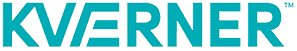 Øvelse 1. 50m rygg, damerSponsor: AdvantecHeat  1	 1	Lisa Eide Salhus	03	Åstveit SK		_________	 2	Tone-Lill Angelskår	69	Arna SLK		_________	 3	Heidi-Ann Skjensvold	S9 - 97	Delfana		_________	 4	Marthe Soldal	02	Åstveit SK		_________	 5	Inger-Helene Braathen	98	Os Svømmeklubb		_________	 6	Josefine Gjertsen	02	Os Svømmeklubb		_________Heat  2	 1	Rebecca Heggholmen	00	Delfana		_________	 2	Camilla Ellingsen	96	Delfana		_________	 3	Teodora Ilic	02	Stord IL		_________	 4	Elin Moe Ese	00	Stord IL		_________	 5	Natalie Hestdal	99	Åstveit SK		_________	 6	Malin Steinsland	02	IL Solid		_________Heat  3	 1	Tuva Lilletvedt	02	Delfana		_________	 2	Ida Skjæveland	03	Åstveit SK	59,44	_________	 3	Nora Visnes	03	Stord IL	59,09	_________	 4	Ingrid Gjøsæther	03	Stord IL	59,24	_________	 5	Martine E Mjøs	02	Delfana		_________	 6	Margrete Stald	00	Åstveit SK		_________Heat  4	 1	Laura M. Sierakowska	01	Arna SLK	56,91	_________	 2	Ingvild Furevik	00	Stord IL	55,53	_________ 	 3	Frida Tveten Søyland	02	Delfana	54,59	_________	 4	Kristin M. Skorpen	02	Stord IL	54,69	_________	 5	Julia Aleksandra Hus	99	Arna SLK	56,88	_________	 6	Christine M. Tufte Lund	03	Delfana	58,88	_________Heat  5	 1	Tiril Valø	03	Stord IL	52,50	_________ 	 2	Mira Færøy	01	Os Svømmeklubb	51,41	_________	 3	Sina Amalie Hauge	02	Stord IL	48,82	_________	 4	Christiane Gjertsen	00	Os Svømmeklubb	49,50	_________	 5	Alice Lægreid	02	Delfana	51,72	_________	 6	Marie Nesse	01	Bergens SLK	53,09	_________Heat  6	 1	Stine Bakke Tuastad	02	Bergens SLK	47,12	_________	 2	Sofie Evensen	02	Os Svømmeklubb	46,30	_________	 3	Marte Heggertveit	S9 - 99	Åstveit SK	44,90	_________	 4	Stine Knutsen Leganger	00	Arna SLK	45,90	_________	 5	Mina Myklebust	99	Stord IL	46,52	_________	 6	Sandra Sæbø	03	Delfana	47,70	_________Heat  7	 1	Katy Pettersen	02	Bergens SLK	43,84	_________	 2	Henriette Dale	03	Vestkantsvømmerne	41,31	_________	 3	Karianne Brynhildsen	97	Delfana	41,04	_________	 4	Kaja Søreng	00	Vestkantsvømmerne	41,14	_________	 5	Gia Braccia	00	Delfana	42,28	_________	 6	Victoria Alvheim Larsen	96	Delfana	44,07	_________Heat  8	 1	Amalie Evensen	00	Os Svømmeklubb	40,50	_________	 2	Kaia Pettersen	00	Bergens SLK	39,08	_________	 3	Mari Aarbø Thorsen	99	Stord IL	38,87	_________	 4	Adele Meidell	99	Åstveit SK	38,92	_________	 5	Ragnhild Kleppestrand	99	Vestkantsvømmerne	40,17	_________	 6	Vilde Lohman	99	Delfana	41,00	_________Heat  9	 1	Maren Pedersen	00	Delfana	38,70	_________	 2	Gina Alvestad	98	Karmøy SK	37,41	_________	 3	Lena Bloch	01	Stord IL	36,80	_________	 4	Helene Enhuus Dalland	99	Åstveit SK	36,85	_________	 5	Ingvild Kristine Vindenes	99	Vestkantsvømmerne	37,98	_________	 6	Susanne Moen Olsen	97	Vestkantsvømmerne	38,79	_________Heat  10	 1	Maria Bjerk Aarbu	99	Åstveit SK	36,40	_________	 2	Siv Vuilliomenet	92	IL Solid	35,24	_________	 3	Frida Hinna	96	Delfana	34,25	_________	 4	Therese Bjelland	01	Haugesund SK	34,84	_________	 5	Alida Etterlid Jensen	95	Stord IL	35,94	_________	 6	Kristine Tellefsen	99	Bergens SLK	36,80	_________Heat  11	 1	Camilla Mangersnes Birkeland	96	Haugesund SK	33,09	_________	 2	Ingrid Marie Thorsen	96	Haugesund SK	31,86	_________	 3	Amalie Kristiansen	95	Haugesund SK	30,25	_________	 4	Maria Voldsund	98	BS/Delfana	31,10	_________	 5	Tone Lill Evanger	96	BS/Delfana	32,11	_________	 6	Mie Kreybu	99	Arna SLK	33,54	_________Øvelse 2. 50m rygg, herrerSponsor: Annett SvømmeutstyrHeat  1	 1	 2	Sebastian Warnecke-Wang	02	Åstveit SK		_________	 3	Jørgen Kårtveit	03	Vestkantsvømmerne		_________	 4	Tom Solbakken	02	Åstveit SK		_________	 5	 6Heat  2	 1	Asbjørn Grov Framnes	97	Stord IL		_________	 2	Håvard H. S. Mjelde	02	Arna SLK	1.11,16	_________	 3	Liam Bentley	03	Vestkantsvømmerne	52,93	_________	 4	Odin Stang 	02	Os Svømmeklubb	57,18	_________	 5	Erik Holsen	02	Åstveit SK		_________	 6Heat  3	 1	Kevin Glazkov	03	Haugesund SK	47,66	_________	 2	Simon Teetzmann	02	Stord IL	44,52	_________	 3	Tobias Moen Olsen	02	Vestkantsvømmerne	43,27	_________	 4	Fredrik Eide Fluge	00	Vestkantsvømmerne	44,19	_________	 5	Kasper Krohn-Dale	02	Vestkantsvømmerne	46,10	_________	 6	Jonas T. Hinna	03	Delfana	49,44	_________Heat  4	 1	Andreas Voldsund	03	Delfana	40,91	_________	 2	Christian Førland	97	Arna SLK	39,75	_________	 3	Brage Straume	01	Vestkantsvømmerne	38,96	_________	 4	Joel Turøy Midttveit	01	Vestkantsvømmerne	39,30	_________	 5	Bendik Pleym Olsen	02	Delfana	40,60	_________	 6	Sondre Fjeldstad	02	Stord IL	41,27	_________Heat  5	 1	Aslan Bentley	01	Vestkantsvømmerne	36,43	_________	 2	Johs Seeberg	00	Karmøy SK	34,28	_________	 3	Torbjørn Visnes	97	Stord IL	33,31	_________	 4	Oskar Kienitz	99	Arna SLK	33,69	_________	 5	Emil Olsen Viste	97	Stord IL	36,05	_________	 6	Øystein Rongevær Slyngstadli	01	Åstveit SK	36,80	_________Heat  6	 1	Halvor Alvestad Larsen	98	Karmøy SK	31,16	_________	 2	Petter Thorsen	97	Stord IL	30,55	_________	 3	Sander Rødje	93	Haugesund SK	27,50	_________	 4	Benjamin Alic	96	Haugesund SK	30,28	_________	 5	Jostein Vindenes	96	Vestkantsvømmerne	30,78	_________	 6	Erik Hystad	97	IL Solid	32,97	_________Øvelse 3. 200m bryst, damerSponsor: Sparebanken VestHeat  1	 1	Tonje Kristoffersen	03	Vestkantsvømmerne		_________	 2	Kine Tangerås Johnsen	00	Delfana		_________	 3	Marte Dahle	03	Vestkantsvømmerne		_________	 4	Kristin M. Skorpen	02	Stord IL		_________	 5	Elin Moe Ese	00	Stord IL		_________	 6	Oda Tennebekk Vatle	02	Arna SLK		_________Heat  2	 1	Johanna Eikenes	02	Stord IL		_________	 2	Sandra Flåm Krogsrud	01	Arna SLK		_________	 3	Kristine Kleppestrand	02	Vestkantsvømmerne		_________	 4	Sina Amalie Hauge	02	Stord IL		_________	 5	Christine Øen	01	Åstveit SK		_________	 6	Rebekka Bruland	02	Delfana		_________Heat  3	 1	Stine Bakke Tuastad	02	Bergens SLK		_________	 2	Elise Alme Jensen	02	Bergens SLK	3.57,54	_________	 3	Hanne Bøe	01	Os Svømmeklubb	3.53,66	_________	 4	Caroline Kambe	01	Haugesund SK	3.55,14	_________	 5	Benedikte Kalstad Hernes	01	Vestkantsvømmerne	4.03,72	_________	 6	Anna Maria Utne Nesse	01	Stord IL		_________Heat  4	 1	Marie Dahl Sørbo	01	Delfana	3.50,90	_________	 2	Mira Færøy	01	Os Svømmeklubb	3.50,83	_________	 3	Åsne Davøen	02	Delfana	3.48,23	_________	 4	Yngvild S. Haldorsen	02	Delfana	3.49,72	_________	 5	Synnøve Grimstad	01	Delfana	3.50,90	_________	 6	Ingrid Ness	98	Bergens SLK	3.51,04	_________Heat  5	 1	Tuva Stendalen	02	Delfana	3.47,25	_________	 2	Anniken Mjelde	00	Arna SLK	3.46,60	_________	 3	Emilie Haugland	00	Delfana	3.44,31	_________	 4	Inga Margrethe Maurangsnes	00	Haugesund SK	3.45,85	_________	 5	Nera Braccia	99	Delfana	3.47,22	_________	 6	Birgitte Greve-Isdahl Mohn	01	Delfana	3.47,58	_________Heat  6	 1	Aurora Truyen	99	Delfana	3.43,43	_________	 2	Kaia Pettersen	00	Bergens SLK	3.40,50	_________	 3	Cecilie Tvedt	01	Bergens SLK	3.36,37	_________	 4	Pernille Mjaatvedt	00	Bergens SLK	3.38,92	_________	 5	Tuva Berg Hammer	02	Arna SLK	3.41,85	_________	 6	Ulva Kristine Olufsen Bray	00	Haugesund SK	3.43,62	_________Heat  7	 1	Nora Grønås	00	Delfana	3.34,56	_________	 2	Berit Sofie Skånøy	98	Delfana	3.31,44	_________	 3	Lena Dyrkolbotn	00	Karmøy SK	3.30,69	_________	 4	Rebecca Johnsgaard	98	Delfana	3.31,00	_________	 5	Victoria Klippenberg Grindheim	02	Karmøy SK	3.33,03	_________	 6	Iselin Nord Hopland	97	Vestkantsvømmerne	3.35,42	_________Heat  8	 1	Henriette Dale	03	Vestkantsvømmerne	3.29,04	_________	 2	Sunniva Framnes	98	Stord IL	3.25,76	_________	 3	Ingrid Leifsen	01	Haugesund SK	3.25,18	_________	 4	Lisa Heimnes	99	Åstveit SK	3.25,22	_________	 5	Synne Vatshelle Raa	99	Delfana	3.26,59	_________	 6	Viktoria Mæhle	01	Arna SLK	3.30,67	_________Heat  9	 1	Amanda Truyen	97	Delfana	3.23,62	_________	 2	Silje Skjæveland	00	Åstveit SK	3.22,56	_________	 3	Camilla Jørdre  Kvamme	00	Åstveit SK	3.21,91	_________	 4	Helena Claudia Bruåsdal	01	Vestkantsvømmerne	3.22,42	_________	 5	Marie Jenssen	99	Delfana	3.23,12	_________	 6	Oda Møllerhaug Hansen	01	Haugesund SK	3.24,48	_________Heat  10	 1	Maren Thoresen Malme	98	Stord IL	3.16,04	_________	 2	Ingjerd Davøen	98	Delfana	3.13,35	_________	 3	Veronica Cobo-Lone	99	Vestkantsvømmerne	3.11,37	_________	 4	Frida Hinna	96	Delfana	3.12,91	_________	 5	Maria Alme Jensen	99	Bergens SLK	3.15,02	_________	 6	Henriette T Bruu	00	Delfana	3.21,37	_________Heat  11	 1	Katrine Sauesund	99	Delfana	3.09,95	_________	 2	Synneva Aarekol Johannessen	00	Karmøy SK	3.09,16	_________	 3	Regine Sørdal Lindanger	96	Frisinn SK	3.07,51	_________	 4	Christina Vestre	99	Haugesund SK	3.07,98	_________	 5	Andrea Gurvin Skaaland	99	Delfana	3.09,33	_________	 6	Nora T. Hinna	99	Delfana	3.10,36	_________Heat  12	 1	Synne Hovden Eidheim	01	Bergens SLK	3.02,59	_________	 2	Susann Pleym Olsen	97	BS/Delfana	2.50,51	_________	 3	Nina-Therese Storstein	98	Karmøy SK	2.34,49	_________	 4	Ingalill Urrang Naustvik	95	Karmøy SK	2.39,46	_________	 5	Fanny Zahl Thorsen	00	Haugesund SK	2.59,47	_________	 6	Hanne Erstad Larsen	98	Delfana	3.06,81	_________Øvelse 4. 200m bryst, herrerSponsor: Sparebanken VestHeat  1	 1	 2	Eirik Pagani Vavik	01	Vestkantsvømmerne		_________	 3	Sondre Fjeldstad	02	Stord IL		_________	 4	Max Bloch	02	Stord IL		_________	 5	 6Heat  2	 1	 2	Ole Andre Espedal	00	Delfana		_________	 3	Liam Bentley	03	Vestkantsvømmerne		_________	 4	Tord Pagani Vavik	02	Vestkantsvømmerne		_________	 5	Trym Hammer Heggholmen	01	Vestkantsvømmerne		_________	 6Heat  3	 1	Sebastian Larsen	01	Delfana	4.38,74	_________	 2	Bendik Pleym Olsen	02	Delfana	4.07,74	_________	 3	Jonas Bergaas	00	Vestkantsvømmerne	4.04,83	_________	 4	Benjamin Berg	02	Delfana	4.05,94	_________	 5	Gustav Leifsen	02	Haugesund SK	4.33,11	_________	 6	Armin Nadirpour	00	Haugesund SK		_________Heat  4	 1	Patrick Dale Skorjanc	00	Vestkantsvømmerne	3.50,39	_________	 2	Odin Sørlid Johansen	00	Arna SLK	3.45,85	_________	 3	Arild Degerstrøm	00	Haugesund SK	3.42,95	_________	 4	John Birkeland Johnsen	99	Delfana	3.43,03	_________	 5	Tim Seeberg	02	Karmøy SK	3.46,05	_________	 6	Glenn Andre Gilberg Bjærum	00	Vestkantsvømmerne	3.54,90	_________Heat  5	 1	Brage Straume	01	Vestkantsvømmerne	3.42,04	_________	 2	Sander Solbakken	00	Åstveit SK	3.38,80	_________	 3	Oskar Voldsund	01	Delfana	3.36,77	_________	 4	Magnus Haga	00	Delfana	3.38,39	_________	 5	Aslan Bentley	01	Vestkantsvømmerne	3.39,08	_________	 6	Stian Munkejord	01	Karmøy SK	3.42,64	_________Heat  6	 1	Håkon Møllerhaug Hansen	01	Haugesund SK	3.21,56	_________	 2	Vetle Vatnem	01	Haugesund SK	3.15,51	_________	 3	Johannes Kvammen Kallevik	99	Haugesund SK	3.07,78	_________	 4	Erling Flåm Krogsrud	00	Arna SLK	3.10,66	_________	 5	Sindre Kampen Nesheim	01	Bergens SLK	3.18,41	_________	 6	Bjørn Olaisen	01	Haugesund SK	3.26,91	_________Heat  7	 1	Kristian Gunnarshaug	96	Haugesund SK	3.02,29	_________	 2	Sindre Pleym Olsen	00	Delfana	2.56,41	_________	 3	Petter Strand Kolaas	99	Delfana	2.55,04	_________	 4	Snorre Skjæveland	00	Åstveit SK	2.55,88	_________	 5	Benjamin Birkeland Johnsen	98	Delfana	2.58,96	_________	 6	Omar Omarsson	00	Delfana	3.03,70	_________Heat  8	 1	Hans Ole Bergh	97	Stord IL	2.51,62	_________	 2	Edvin Glazkov	99	Haugesund SK	2.48,27	_________	 3	Alexander Johnsgaard	96	BS/Delfana	2.31,79	_________	 4	Marius Berg	96	BS/Delfana	2.39,78	_________	 5	Andreas Heimnes	99	Åstveit SK	2.50,27	_________	 6	Sondre Saltnes Urdal	99	Delfana	2.54,41	_________Øvelse 5. 50m fri, damerSponsor: SynssenteretHeat  1	 1	 2	Marthe Soldal	02	Åstveit SK		_________	 3	Inger-Lise Sande	98	Os Svømmeklubb		_________	 4	Inger-Helene Braathen	98	Os Svømmeklubb		_________	 5	 6Heat  2	 1	Johanna Eikenes	02	Stord IL	53,19	_________	 2	Lisa Eide Salhus	03	Åstveit SK	52,10	_________	 3	Ingvild Furevik	00	Stord IL	51,15	_________ 	 4	Nora Visnes	03	Stord IL	51,67	_________	 5	Tuva Lilletvedt	02	Delfana	52,62	_________	 6	Synnøve Ådland	02	IL Solid		_________Heat  3	 1	Kristin M. Skorpen	02	Stord IL	48,08	_________	 2	Marte Dahle	03	Vestkantsvømmerne	47,54	_________	 3	Christine M. Tufte Lund	03	Delfana	47,17	_________	 4	Heidi-Ann Skjensvold	S9 - 97	Delfana	47,28	_________	 5	Frida Tveten Søyland	02	Delfana	48,03	_________	 6	Josefine Gjertsen	02	Os Svømmeklubb	48,74	_________Heat  4	 1	Rebecca Heggholmen	00	Delfana	46,68	_________	 2	Christiane Gjertsen	00	Os Svømmeklubb	45,74	_________	 3	Teodora Ilic	02	Stord IL	45,59	_________	 4	Margrete Stald	00	Åstveit SK	45,60	_________	 5	Ingrid Gjøsæther	03	Stord IL	46,60	_________	 6	Ida Skjæveland	03	Åstveit SK	46,86	_________Heat  5	 1	Tonje Kristoffersen	03	Vestkantsvømmerne	43,78	_________	 2	Thea Margrethe Eide Fluge	02	Vestkantsvømmerne	43,15	_________	 3	Sophie Annelise Buckland	03	Haugesund SK	43,02	_________	 4	Mira Færøy	01	Os Svømmeklubb	43,03	_________	 5	Sandra Sæbø	03	Delfana	43,73	_________	 6	Tiril Valø	03	Stord IL	44,77	_________ Heat  6	 1	Ida Marie Fauskanger	02	Vestkantsvømmerne	42,13	_________	 2	Marie Nesse	01	Bergens SLK	41,88	_________	 3	Martine E Mjøs	02	Delfana	41,12	_________	 4	Sandra Flåm Krogsrud	01	Arna SLK	41,55	_________	 5	Torine Petrikke Lianes	01	Bergens SLK	41,93	_________ 	 6	Laura M. Sierakowska	01	Arna SLK	42,73	_________Heat  7	 1	Stine Bakke Tuastad	02	Bergens SLK	40,87	_________	 2	Mina Myklebust	99	Stord IL	40,01	_________	 3	Julia Aleksandra Hus	99	Arna SLK	39,91	_________	 4	Stine Knutsen Leganger	00	Arna SLK	39,96	_________	 5	Elin Moe Ese	00	Stord IL	40,03	_________	 6	Birgitte Greve-Isdahl Mohn	01	Delfana	40,98	_________Heat  8	 1	Bianca Torgilstveit	99	Os Svømmeklubb	38,74	_________	 2	Malin Steinsland	02	IL Solid	37,70	_________	 3	Anniken Mjelde	00	Arna SLK	37,20	_________	 4	Ingrid Ness	98	Bergens SLK	37,52	_________	 5	Kristine Kleppestrand	02	Vestkantsvømmerne	38,50	_________	 6	Alice Lægreid	02	Delfana	39,27	_________Heat  9	 1	Amalie Evensen	00	Os Svømmeklubb	35,63	_________	 2	Marte Heggertveit	S9 - 99	Åstveit SK	35,31	_________	 3	Cecilie Tvedt	01	Bergens SLK	35,00	_________	 4	Sara Hølleland	98	Delfana	35,10	_________	 5	Tone-Lill Angelskår	69	Arna SLK	35,39	_________	 6	Gia Braccia	00	Delfana	36,91	_________Heat  10	 1	Inga Margrethe Maurangsnes	00	Haugesund SK	34,81	_________	 2	Hanne Bøe	01	Os Svømmeklubb	34,66	_________	 3	Victoria Alvheim Larsen	96	Delfana	34,62	_________	 4	Tuva Stendalen	02	Delfana	34,66	_________	 5	Henriette Dale	03	Vestkantsvømmerne	34,75	_________	 6	Vilde Lohman	99	Delfana	34,81	_________Heat  11	 1	Silje Onsøien	01	Åstveit SK	34,51	_________	 2	Pernille Mjaatvedt	00	Bergens SLK	34,41	_________	 3	Karianne Brynhildsen	97	Delfana	33,81	_________	 4	Anna Kjøpstad Rimmereide	00	Stord IL	34,31	_________	 5	Hanna Daae Fossheim	98	Vestkantsvømmerne	34,43	_________	 6	Sofie Lindgren	99	Delfana	34,60	_________Heat  12	 1	Gina Alvestad	98	Karmøy SK	33,44	_________	 2	Mathilde Pamer	00	Vestkantsvømmerne	33,22	_________	 3	Caroline Samuelsen	01	Karmøy SK	32,77	_________	 4	Amalie A Larsen	99	Delfana	32,93	_________	 5	Amanda Truyen	97	Delfana	33,28	_________	 6	Lena Bloch	01	Stord IL	33,45	_________Heat  13	 1	Rebekka Bruland	02	Delfana	32,41	_________	 2	Adele Meidell	99	Åstveit SK	31,90	_________	 3	Maria Storstein	00	Karmøy SK	31,72	_________	 4	Eline Nygaard	00	Vestkantsvømmerne	31,89	_________	 5	Mari Aarbø Thorsen	99	Stord IL	32,31	_________	 6	Helene Enhuus Dalland	99	Åstveit SK	32,62	_________Heat  14	 1	Kaja Søreng	00	Vestkantsvømmerne	31,66	_________	 2	Natalie Hestdal	99	Åstveit SK	31,04	_________	 3	Siv Vuilliomenet	92	IL Solid	30,86	_________	 4	Pernille Vestre	97	Haugesund SK	30,97	_________	 5	Therese Bjelland	01	Haugesund SK	31,58	_________	 6	Marit Hystad	96	IL Solid	31,67	_________Heat  15	 1	Maren Thoresen Malme	98	Stord IL	30,54	_________	 2	Vilde Aas Løken	98	Stord IL	30,33	_________	 3	Sunniva Framnes	98	Stord IL	30,24	_________	 4	Veronica Cobo-Lone	99	Vestkantsvømmerne	30,29	_________	 5	Synne Hovden Eidheim	01	Bergens SLK	30,38	_________	 6	Maria Bjerk Aarbu	99	Åstveit SK	30,85	_________Heat  16	 1	Mie Kreybu	99	Arna SLK	29,56	_________	 2	Lene Gjøsæther	97	Stord IL	29,35	_________	 3	Hanne Søfteland	92	Delfana	28,41	_________	 4	Nina-Therese Storstein	98	Karmøy SK	28,82	_________	 5	Anna Teetzmann	95	Stord IL	29,46	_________	 6	Kristine Tellefsen	99	Bergens SLK	30,20	_________Heat  17	 1	Ingalill Urrang Naustvik	95	Karmøy SK	28,38	_________	 2	Camilla Mangersnes Birkeland	96	Haugesund SK	28,17	_________	 3	Amalie Kristiansen	95	Haugesund SK	26,68	_________	 4	Ingrid Marie Thorsen	96	Haugesund SK	27,45	_________	 5	Marte Gjøsæther	96	Stord IL	28,23	_________	 6	Alida Etterlid Jensen	95	Stord IL	28,38	_________Øvelse 6. 50m fri, herrerSponsor: K07 - SvømmeartiklerHeat  1	 1	 2	Johannes Meidel Eikeland	03	Os Svømmeklubb		_________	 3	Erik Holsen	02	Åstveit SK		_________	 4	Martin Dustan	02	Os Svømmeklubb		_________	 5	 6Heat  2	 1	Sebastian Warnecke-Wang	02	Åstveit SK		_________	 2	Håvard H. S. Mjelde	02	Arna SLK	49,65	_________	 3	Odin Stang 	02	Os Svømmeklubb	46,10	_________	 4	Armin Nadirpour	00	Haugesund SK	46,90	_________	 5	Reniel Engelbrecht	94	Stord IL		_________	 6Heat  3	 1	Jonas T. Hinna	03	Delfana	45,45	_________	 2	Sebastian Larsen	01	Delfana	41,78	_________	 3	Kasper Krohn-Dale	02	Vestkantsvømmerne	36,90	_________	 4	Liam Bentley	03	Vestkantsvømmerne	41,72	_________	 5	Jørgen Kårtveit	03	Vestkantsvømmerne	43,11	_________	 6	Tom Solbakken	02	Åstveit SK	46,00	_________Heat  4	 1	Jonas Bergaas	00	Vestkantsvømmerne	35,60	_________	 2	Andreas Voldsund	03	Delfana	34,97	_________	 3	Ivar Monstad	99	Arna SLK	34,66	_________	 4	Simon Teetzmann	02	Stord IL	34,68	_________	 5	Tobias Moen Olsen	02	Vestkantsvømmerne	35,43	_________	 6	Trym Hammer Heggholmen	01	Vestkantsvømmerne	36,65	_________Heat  5	 1	Aslan Bentley	01	Vestkantsvømmerne	33,72	_________	 2	Øystein Rongevær Slyngstadli	01	Åstveit SK	32,54	_________	 3	Dorian Brezezinski	98	Arna SLK	31,88	_________	 4	Andre Klippenberg Grindheim	00	Karmøy SK	31,89	_________	 5	Christian Førland	97	Arna SLK	32,60	_________	 6	Fredrik Eide Fluge	00	Vestkantsvømmerne	34,56	_________Heat  6	 1	Kristoffer A. Samuelsen	99	Karmøy SK	31,54	_________	 2	Sander Solbakken	00	Åstveit SK	31,35	_________	 3	Erling Flåm Krogsrud	00	Arna SLK	31,03	_________	 4	Arild Degerstrøm	00	Haugesund SK	31,18	_________	 5	Jan Fredrik Råen	97	Stord IL	31,38	_________	 6	Sindre Stang	99	Os Svømmeklubb	31,69	_________Heat  7	 1	Kim Andre Grønstøl	98	Åstveit SK	29,42	_________	 2	Andreas Heimnes	99	Åstveit SK	28,65	_________	 3	Ole Lothe Foseid	98	Stord IL	28,49	_________	 4	Oskar Kienitz	99	Arna SLK	28,59	_________	 5	Vegard Ingebrigtsen	98	Haugesund SK	29,11	_________	 6	Christoffer G. Skaaland	97	Delfana	30,25	_________Heat  8	 1	Simen D. Kreybu	98	Arna SLK	28,45	_________	 2	Benjamin Ulsmåg	96	Delfana	28,23	_________	 3	Emil Olsen Viste	97	Stord IL	27,86	_________	 4	Hristian Dossev	98	Haugesund SK	27,96	_________	 5	Jostein Vindenes	96	Vestkantsvømmerne	28,25	_________	 6	Edvin Glazkov	99	Haugesund SK	28,48	_________Heat  9	 1	Halvor Alvestad Larsen	98	Karmøy SK	27,33	_________	 2	Asbjørn Grov Framnes	97	Stord IL	27,17	_________	 3	Eirik Lund	95	Bergens SLK	26,96	_________	 4	Adrian Etterlid Jensen	97	Stord IL	27,12	_________	 5	Torbjørn Visnes	97	Stord IL	27,17	_________	 6	Simon Aadland	96	Stord IL	27,36	_________Heat  10	 1	Andreas Reinertsen	95	Delfana	26,42	_________	 2	David Dossev	95	Haugesund SK	26,25	_________	 3	Haakon Buckland	96	Haugesund SK	26,20	_________	 4	Erling Osland	96	Stord IL	26,22	_________	 5	Even Nicolay Vedøy	95	Vestkantsvømmerne	26,36	_________	 6	Erik Hystad	97	IL Solid	26,89	_________Heat  11	 1	Petter Thorsen	97	Stord IL	25,84	_________	 2	Benjamin Alic	96	Haugesund SK	25,77	_________	 3	Simon Helland	95	IL Solid	25,59	_________	 4	Tom Andree Moberg Johansen	97	Delfana	25,67	_________	 5	Bjørn Stian Vuilliomenet	96	Klepp	25,78	_________	 6	Preben Holm Paulsen	95	Arna SLK	25,94	_________Heat  12	 1	Ivan Aleksander Larsen	95	Karmøy SK	25,53	_________	 2	Halvor Landmark	74	Stord IL	24,79	_________	 3	Sander Rødje	93	Haugesund SK	23,98	_________	 4	Janis Treubluts	93	IL Solid	24,75	_________	 5	Daniel Sandhåland	95	Karmøy SK	25,33	_________	 6	Eivind Bjelland	98	Haugesund SK	25,58	_________Øvelse 7. 4*50m lag medley, damerSponsor: Stord HotellHeat  1	 1	 2	Åstveit SK J3 jr.	JR	Åstveit SK		_________	 3	Bergens SLK J3 jr.	JR	Bergens SLK		_________ 	 4	Os Svømmeklubb J2 jr.	JR	Os Svømmeklubb		_________	 5	 6Heat  2	 1	Os Svømmeklubb J1 jr.	JR	Os Svømmeklubb		_________	 2	Vestkantsvømmerne J3 jr.	JR	Vestkantsvømmerne		_________	 3	Åstveit SK J2 jr.	JR	Åstveit SK		_________	 4	Delfana J4 jr.	JR	Delfana		_________	 5	Delfana J5 jr.	JR	Delfana		_________	 6	Åstveit SK J1 jr.	JR	Åstveit SK		_________Heat  3	 1	Vestkantsvømmerne J1 jr.	JR	Vestkantsvømmerne		_________	 2	Vestkantsvømmerne J2 jr.	JR	Vestkantsvømmerne		_________	 3	Stord IL J3 jr.	JR	Stord IL	2.35,00	_________	 4	Stord IL J4 jr.	JR	Stord IL		_________	 5	IL Solid J1 sr.	SR	IL Solid		_________	 6	Bergens SLK J2 jr.	JR	Bergens SLK		_________Heat  4	 1	Delfana J3 jr.	JR	Delfana	2.26,87	_________	 2	Delfana J2 jr.	JR	Delfana	2.20,75	_________	 3	Delfana J1 jr.	JR	Delfana	2.10,94	_________	 4	Stord IL J1 jr.	JR	Stord IL	2.15,00	_________	 5	Stord IL J2 jr.	JR	Stord IL	2.25,00	_________	 6	Bergens SLK J1 jr.	JR	Bergens SLK	2.32,60	_________Øvelse 8. 4*50m lag medley, herrerSponsor: Stord HotellHeat  1	 1	 2	Vestkantsvømmerne G3 jr.	JR	Vestkantsvømmerne		_________	 3	Åstveit SK G1 jr.	JR	Åstveit SK		_________	 4	Stord IL G4 jr.	JR	Stord IL		_________	 5	 6Heat  2	 1	Vestkantsvømmerne G1 jr.	SR	Vestkantsvømmerne		_________	 2	Åstveit SK G2 jr.	JR	Åstveit SK		_________	 3	Delfana G3 jr.	JR	Delfana	2.27,12	_________	 4	Os Svømmeklubb G1 jr.	JR	Os Svømmeklubb		_________ 	 5	Vestkantsvømmerne G2 jr.	JR	Vestkantsvømmerne		_________	 6Heat  3	 1	Delfana G2 jr.	JR	Delfana	2.12,28	_________	 2	Stord IL G2 jr.	JR	Stord IL	2.05,00	_________	 3	Stord IL G1 sr.	SR	Stord IL	1.58,00	_________	 4	IL Solid G1 sr.	SR	IL Solid	2.01,78	_________	 5	Delfana G1 jr.	JR	Delfana	2.05,06	_________	 6	Stord IL G3 jr.	JR	Stord IL	2.15,00	_________Rekrutt stevne Lørdag:Øvelse 1. 50m rygg, herrer, UapprobertSponsor: SynssenteretHeat  1 - 13.35.00	 1	Christoffer Greve-Isdal Mohn	04	Delfana		_________	 2	Emil Austevoll Harlem	05	Os Svømmeklubb		_________ 	 3	Peter Grimstad	04	Delfana		_________	 4	Johannes Meidel Eikeland	03	Os Svømmeklubb		_________ 	 5	Even Saltnes Urdal	06	Delfana		_________	 6	Kianosh Solheim	02	Åstveit SK		_________Heat  2	 1	Lukas Krohn-Dale	05	Vestkantsvømmerne		_________	 2	Rikard Bruland	04	Delfana		_________	 3	Benjamin Blom	04	Arna SLK		_________	 4	Kristian Olaisen	04	Haugesund SK		_________ 	 5	Olav Henanger	02	Delfana		_________	 6	Fredrik Flåm Krogsrud	04	Arna SLK		_________Øvelse 2. 50m rygg, damer, UapprobertSponsor: SynssenteretHeat  1 - 13.39.00	 1	 2	Kristine Joys	03	Delfana		_________	 3	Tirill Angelskår Meling	01	Arna SLK		_________	 4	Charlotte Louise Lund	04	Delfana		_________	 5	Tamara Ilic	05	Stord IL		_________ 	 6Heat  2	 1	Inger Christin Hystad Barane	04	IL Solid		_________	 2	Malin Eide Salhus	04	Åstveit SK		_________	 3	Sunniva Tørset Skoge	01	Arna SLK		_________	 4	Emilie Christine S. Hole	02	Delfana		_________	 5	Thea Bjelland	04	Haugesund SK		_________ 	 6	Natalie Mæhle	02	Arna SLK		_________Heat  3	 1	Marie Iversen	04	Åstveit SK		_________	 2	Silje Rognvær Slyngstadli	04	Åstveit SK		_________	 3	Idunn Straume	03	Vestkantsvømmerne		_________	 4	Marte Vik Håvåg	01	Bergens SLK		_________	 5	Frida Haferkamp	04	Delfana		_________	 6	Malin Bergetun	03	Åstveit SK		_________Heat  4	 1	Sara Straume	03	Vestkantsvømmerne		_________	 2	Vilja Gloppen-Haugum	03	Delfana		_________	 3	Cecilie Aabakken	04	Delfana		_________	 4	Laura M. Blindheim McGregor	02	Vestkantsvømmerne		_________	 5	Frida Dale Skorjanc 	03	Vestkantsvømmerne		_________	 6	Line Falk Kleppe	03	Delfana		_________Heat  5	 1	Mariam Moen	02	Bergens SLK		_________	 2	Jonette Matland	04	Delfana		_________	 3	Helene Hana Solberg	01	Bergens SLK		_________	 4	Tonje Merethe Lid Rasmussen 	04	Bergens SLK		_________	 5	Maren Vindenes	04	Vestkantsvømmerne		_________	 6	Celine Lægreid	04	Delfana		_________Øvelse 3. 50m fri, herrer, UapprobertSponsor: Apply LeirvikHeat  1 - 13.47.00	 1	 2	Jonas Mettälä Føyen	03	IL Solid		_________	 3	Christoffer Greve-Isdal Mohn	04	Delfana		_________	 4	Oskar Mettälä Føyen	05	IL Solid		_________	 5	Emil Austevoll Harlem	05	Os Svømmeklubb		_________ 	 6Heat  2	 1	Are Almås	04	IL Solid		_________	 2	Kianosh Solheim	02	Åstveit SK		_________	 3	Peter Grimstad	04	Delfana		_________	 4	Lukas Krohn-Dale	05	Vestkantsvømmerne		_________	 5	Henrik H.S. Mjelde	05	Arna SLK		_________	 6	Johannes Meidel Eikeland	03	Os Svømmeklubb		_________ Heat  3	 1	Rikard Bruland	04	Delfana		_________	 2	Even Saltnes Urdal	06	Delfana		_________	 3	Benjamin Blom	04	Arna SLK		_________	 4	Olav Henanger	02	Delfana		_________	 5	Kristian Olaisen	04	Haugesund SK		_________ 	 6	Fredrik Flåm Krogsrud	04	Arna SLK		_________Øvelse 4. 50m fri, damer, UapprobertSponsor: Apply LeirvikHeat  1 - 13.52.00	 1	Silje Rognvær Slyngstadli	04	Åstveit SK		_________	 2	Tirill Angelskår Meling	01	Arna SLK		_________	 3	Kristine Joys	03	Delfana		_________	 4	Tamara Ilic	05	Stord IL		_________ 	 5	Tonje Merethe Lid Rasmussen 	04	Bergens SLK		_________	 6	Thea Bjelland	04	Haugesund SK		_________ Heat  2	 1	Vilja Gloppen-Haugum	03	Delfana		_________	 2	Malin Bergetun	03	Åstveit SK		_________	 3	Maren Evensen	04	Os Svømmeklubb		_________ 	 4	Frida Haferkamp	04	Delfana		_________	 5	Mariam Moen	02	Bergens SLK		_________	 6	Stine Eide Fluge	04	Vestkantsvømmerne		_________Heat  3	 1	Charlotte Louise Lund	04	Delfana		_________	 2	Marie Iversen	04	Åstveit SK		_________	 3	Natalie Mæhle	02	Arna SLK		_________	 4	Malin Eide Salhus	04	Åstveit SK		_________	 5	Emilie Christine S. Hole	02	Delfana		_________	 6	Karoline Dale	04	IL Solid		_________Heat  4	 1	Marte Vik Håvåg	01	Bergens SLK		_________	 2	Idunn Straume	03	Vestkantsvømmerne		_________	 3	Celine Lægreid	04	Delfana		_________	 4	Sara Straume	03	Vestkantsvømmerne		_________	 5	Frida Dale Skorjanc 	03	Vestkantsvømmerne		_________	 6	Line Falk Kleppe	03	Delfana		_________Heat  5	 1	Maren Vindenes	04	Vestkantsvømmerne		_________	 2	Laura M. Blindheim McGregor	02	Vestkantsvømmerne		_________	 3	Cecilie Aabakken	04	Delfana		_________	 4	Helene Hana Solberg	01	Bergens SLK		_________	 5	Jonette Matland	04	Delfana		_________	 6	Sunniva Tørset Skoge	01	Arna SLK		_________Rekrutt stevne slutt!Øvelse 9. 50m bryst, damerSponsor: Engelsen Entreprenør ASHeat  1	 1	 2	Inger-Lise Sande	98	Os Svømmeklubb		_________	 3	Heidi-Ann Skjensvold	S9 - 97	Delfana		_________	 4	Inger-Helene Braathen	98	Os Svømmeklubb		_________	 5	 6Heat  2	 1	 2	Josefine Gjertsen	02	Os Svømmeklubb		_________	 3	Lisa Eide Salhus	03	Åstveit SK	1.15,10	_________	 4	Marthe Soldal	02	Åstveit SK	1.18,80	_________	 5	Synnøve Ådland	02	IL Solid		_________	 6Heat  3	 1	Marie Nesse	01	Bergens SLK	1.02,56	_________	 2	Ida Skjæveland	03	Åstveit SK	1.01,41	_________	 3	Sandra Sæbø	03	Delfana	1.00,94	_________	 4	Laura M. Sierakowska	01	Arna SLK	1.01,10	_________	 5	Christine M. Tufte Lund	03	Delfana	1.02,40	_________	 6	Tuva Lilletvedt	02	Delfana	1.03,91	_________Heat  4	 1	Rebecca Heggholmen	00	Delfana	57,84	_________	 2	Alice Lægreid	02	Delfana	57,53	_________	 3	Martine E Mjøs	02	Delfana	55,20	_________	 4	Stine Knutsen Leganger	00	Arna SLK	57,46	_________	 5	Frida Tveten Søyland	02	Delfana	57,78	_________	 6	Margrete Stald	00	Åstveit SK	59,50	_________Heat  5	 1	Sina Amalie Hauge	02	Stord IL	54,78	_________	 2	Julia Aleksandra Hus	99	Arna SLK	53,00	_________	 3	Sofie Evensen	02	Os Svømmeklubb	52,00	_________	 4	Birgitte Greve-Isdahl Mohn	01	Delfana	52,55	_________	 5	Oda Tennebekk Vatle	02	Arna SLK	53,63	_________	 6	Ingrid Gjøsæther	03	Stord IL	54,94	_________Heat  6	 1	Torine Petrikke Lianes	01	Bergens SLK	51,29	_________ 	 2	Nora Visnes	03	Stord IL	50,77	_________	 3	Synne Vatshelle Raa	99	Delfana	48,97	_________	 4	Anna Maria Utne Nesse	01	Stord IL	49,02	_________	 5	Kristin M. Skorpen	02	Stord IL	50,85	_________	 6	Marte Heggertveit	S9 - 99	Åstveit SK	51,40	_________Heat  7	 1	Hanna Daae Fossheim	98	Vestkantsvømmerne	47,02	_________	 2	Gia Braccia	00	Delfana	46,36	_________	 3	Victoria Klippenberg Grindheim	02	Karmøy SK	44,12	_________	 4	Caroline Samuelsen	01	Karmøy SK	44,78	_________	 5	Christiane Gjertsen	00	Os Svømmeklubb	46,95	_________	 6	Hanne Bøe	01	Os Svømmeklubb	48,30	_________Heat  8	 1	Camilla Jørdre  Kvamme	00	Åstveit SK	43,40	_________	 2	Mari Aarbø Thorsen	99	Stord IL	42,82	_________	 3	Marit Hystad	96	IL Solid	40,79	_________	 4	Synneva Aarekol Johannessen	00	Karmøy SK	41,14	_________	 5	Anna Kjøpstad Rimmereide	00	Stord IL	43,06	_________	 6	Lena Dyrkolbotn	00	Karmøy SK	43,98	_________Heat  9	 1	Kristine Tellefsen	99	Bergens SLK	40,30	_________	 2	Maren Thoresen Malme	98	Stord IL	39,57	_________	 3	Alida Etterlid Jensen	95	Stord IL	39,09	_________	 4	Eline Nygaard	00	Vestkantsvømmerne	39,35	_________	 5	Marte Gjøsæther	96	Stord IL	39,66	_________	 6	Anna Teetzmann	95	Stord IL	40,77	_________Heat  10	 1	Regine Sørdal Lindanger	96	Frisinn SK	38,04	_________	 2	Tone Lill Evanger	96	BS/Delfana	34,96	_________	 3	Ingalill Urrang Naustvik	95	Karmøy SK	33,08	_________	 4	Nina-Therese Storstein	98	Karmøy SK	34,30	_________	 5	Fanny Zahl Thorsen	00	Haugesund SK	37,58	_________	 6	Ragnhild Kleppestrand	99	Vestkantsvømmerne	38,78	_________Øvelse 10. 50m bryst, herrerSponsor: Engelsen Entreprenør ASHeat  1	 1	Armin Nadirpour	00	Haugesund SK		_________	 2	Odin Stang 	02	Os Svømmeklubb		_________	 3	Martin Dustan	02	Os Svømmeklubb		_________	 4	Kevin Glazkov	03	Haugesund SK		_________	 5	Sebastian Warnecke-Wang	02	Åstveit SK		_________	 6Heat  2	 1	Erik Holsen	02	Åstveit SK	1.28,10	_________	 2	Jørgen Kårtveit	03	Vestkantsvømmerne	58,50	_________	 3	Jonas T. Hinna	03	Delfana	54,37	_________	 4	Trym Hammer Heggholmen	01	Vestkantsvømmerne	54,56	_________	 5	Tom Solbakken	02	Åstveit SK	1.03,50	_________	 6	Simon Teetzmann	02	Stord IL		_________Heat  3	 1	Patrick Dale Skorjanc	00	Vestkantsvømmerne	50,78	_________	 2	Sindre Kampen Nesheim	01	Bergens SLK	48,66	_________	 3	Johs Seeberg	00	Karmøy SK	43,06	_________	 4	Stian Munkejord	01	Karmøy SK	47,83	_________	 5	Tim Seeberg	02	Karmøy SK	49,90	_________	 6	Benjamin Berg	02	Delfana	53,49	_________Heat  4	 1	Bjørn Olaisen	01	Haugesund SK	41,62	_________	 2	Sindre Stang	99	Os Svømmeklubb	40,85	_________	 3	Emil Olsen Viste	97	Stord IL	39,05	_________	 4	Snorre Skjæveland	00	Åstveit SK	39,91	_________	 5	Christoffer G. Skaaland	97	Delfana	41,33	_________	 6	Christian Førland	97	Arna SLK	42,65	_________Heat  5	 1	Torbjørn Visnes	97	Stord IL	37,48	_________	 2	Andre Klippenberg Grindheim	00	Karmøy SK	36,82	_________	 3	Simon Aadland	96	Stord IL	36,15	_________	 4	Kristian Gunnarshaug	96	Haugesund SK	36,49	_________	 5	Eirik Lund	95	Bergens SLK	37,00	_________	 6	Oskar Kienitz	99	Arna SLK	38,58	_________Heat  6	 1	Marius Berg	96	BS/Delfana	35,56	_________	 2	Andreas Reinertsen	95	Delfana	34,40	_________	 3	Janis Treubluts	93	IL Solid	33,50	_________	 4	Adrian Etterlid Jensen	97	Stord IL	33,82	_________	 5	Hans Ole Bergh	97	Stord IL	35,15	_________	 6	Haakon Buckland	96	Haugesund SK	35,99	_________Heat  7	 1	Preben Holm Paulsen	95	Arna SLK	33,12	_________	 2	Simon Helland	95	IL Solid	31,83	_________	 3	Alexander Johnsgaard	96	BS/Delfana	30,93	_________	 4	Ivan Aleksander Larsen	95	Karmøy SK	31,32	_________	 5	Tom Andree Moberg Johansen	97	Delfana	32,77	_________	 6	Daniel Sandhåland	95	Karmøy SK	33,14	_________Øvelse 11. 100m butterfly, damerSponsor: Rema 1000 HeianeHeat  1	 1	 2	Thea Margrethe Eide Fluge	02	Vestkantsvømmerne		_________	 3	Nora Grønås	00	Delfana		_________	 4	Christine Øen	01	Åstveit SK		_________	 5	 6Heat  2	 1	Ida Marie Fauskanger	02	Vestkantsvømmerne		_________	 2	Rebekka Bruland	02	Delfana		_________	 3	Sophie Annelise Buckland	03	Haugesund SK		_________	 4	Yngvild S. Haldorsen	02	Delfana		_________	 5	Kine Tangerås Johnsen	00	Delfana		_________	 6	Åsne Davøen	02	Delfana		_________Heat  3	 1	Tuva Berg Hammer	02	Arna SLK	1.53,04	_________	 2	Anniken Mjelde	00	Arna SLK	1.49,45	_________	 3	Viktoria Mæhle	01	Arna SLK	1.45,29	_________	 4	Iselin Nord Hopland	97	Vestkantsvømmerne	1.47,35	_________	 5	Kristine Kleppestrand	02	Vestkantsvømmerne	1.51,22	_________	 6	Elise Alme Jensen	02	Bergens SLK	2.01,89	_________Heat  4	 1	Benedikte Kalstad Hernes	01	Vestkantsvømmerne	1.43,64	_________	 2	Camilla Jørdre  Kvamme	00	Åstveit SK	1.40,37	_________	 3	Pernille Mjaatvedt	00	Bergens SLK	1.37,13	_________	 4	Lisa Heimnes	99	Åstveit SK	1.39,70	_________	 5	Aurora Truyen	99	Delfana	1.42,16	_________	 6	Synnøve Grimstad	01	Delfana	1.44,43	_________Heat  5	 1	Caroline Kambe	01	Haugesund SK	1.36,64	_________	 2	Sunniva Framnes	98	Stord IL	1.35,82	_________	 3	Tuva Stendalen	02	Delfana	1.35,60	_________	 4	Silje Onsøien	01	Åstveit SK	1.35,63	_________	 5	Berit Sofie Skånøy	98	Delfana	1.36,46	_________	 6	Camilla Ellingsen	96	Delfana	1.36,84	_________Heat  6	 1	Maria Alme Jensen	99	Bergens SLK	1.35,03	_________	 2	Ingrid Leifsen	01	Haugesund SK	1.34,55	_________	 3	Nera Braccia	99	Delfana	1.33,03	_________	 4	Helena Claudia Bruåsdal	01	Vestkantsvømmerne	1.33,43	_________	 5	Inga Margrethe Maurangsnes	00	Haugesund SK	1.34,69	_________	 6	Marie Dahl Sørbo	01	Delfana	1.35,38	_________Heat  7	 1	Sofie Lindgren	99	Delfana	1.32,38	_________	 2	Ingvild Kristine Vindenes	99	Vestkantsvømmerne	1.31,39	_________	 3	Henriette T Bruu	00	Delfana	1.29,69	_________	 4	Lena Bloch	01	Stord IL	1.30,23	_________	 5	Amanda Truyen	97	Delfana	1.32,00	_________	 6	Mathilde Pamer	00	Vestkantsvømmerne	1.32,52	_________Heat  8	 1	Maria Bjerk Aarbu	99	Åstveit SK	1.28,06	_________	 2	Silje Skjæveland	00	Åstveit SK	1.27,87	_________	 3	Ulva Kristine Olufsen Bray	00	Haugesund SK	1.27,58	_________	 4	Oda Møllerhaug Hansen	01	Haugesund SK	1.27,59	_________	 5	Amalie A Larsen	99	Delfana	1.28,00	_________	 6	Emilie Haugland	00	Delfana	1.28,88	_________Heat  9	 1	Kaia Pettersen	00	Bergens SLK	1.26,12	_________	 2	Marie Jenssen	99	Delfana	1.23,87	_________	 3	Fanny Zahl Thorsen	00	Haugesund SK	1.22,78	_________	 4	Katrine Sauesund	99	Delfana	1.23,28	_________	 5	Maren Pedersen	00	Delfana	1.24,39	_________	 6	Rebecca Johnsgaard	98	Delfana	1.27,44	_________Heat  10	 1	Ingjerd Davøen	98	Delfana	1.21,31	_________	 2	Gina Alvestad	98	Karmøy SK	1.18,45	_________	 3	Helene Enhuus Dalland	99	Åstveit SK	1.18,37	_________	 4	Lene Gjøsæther	97	Stord IL	1.18,38	_________	 5	Veronica Cobo-Lone	99	Vestkantsvømmerne	1.20,58	_________	 6	Katy Pettersen	02	Bergens SLK	1.21,57	_________Heat  11	 1	Pernille Vestre	97	Haugesund SK	1.17,47	_________	 2	Maria Storstein	00	Karmøy SK	1.16,64	_________	 3	Nora T. Hinna	99	Delfana	1.15,63	_________	 4	Christina Vestre	99	Haugesund SK	1.15,75	_________	 5	Adele Meidell	99	Åstveit SK	1.17,44	_________	 6	Vilde Aas Løken	98	Stord IL	1.17,52	_________Heat  12	 1	Camilla Mangersnes Birkeland	96	Haugesund SK	1.13,28	_________	 2	Hanne Erstad Larsen	98	Delfana	1.10,90	_________	 3	Maria Voldsund	98	BS/Delfana	1.06,98	_________	 4	Susann Pleym Olsen	97	BS/Delfana	1.08,94	_________	 5	Andrea Gurvin Skaaland	99	Delfana	1.12,69	_________	 6	Mie Kreybu	99	Arna SLK	1.14,30	_________Øvelse 12. 100m butterfly, herrerSponsor: Rema 1000 HeianeHeat  1	 1	 2	Benjamin Berg	02	Delfana		_________	 3	Martin Dustan	02	Os Svømmeklubb		_________	 4	Max Bloch	02	Stord IL		_________	 5	 6Heat  2	 1	 2	Fredrik Eide Fluge	00	Vestkantsvømmerne		_________	 3	Odin Sørlid Johansen	00	Arna SLK		_________	 4	Ole Andre Espedal	00	Delfana		_________	 5	Ivar Monstad	99	Arna SLK		_________	 6Heat  3	 1	Sebastian Larsen	01	Delfana	2.20,75	_________	 2	Kasper Krohn-Dale	02	Vestkantsvømmerne	1.52,42	_________	 3	Jonas Bergaas	00	Vestkantsvømmerne	1.44,49	_________	 4	Sander Olai Antun	00	Vestkantsvømmerne	1.46,27	_________	 5	Patrick Dale Skorjanc	00	Vestkantsvømmerne	1.56,31	_________	 6	Reniel Engelbrecht	94	Stord IL		_________Heat  4	 1	Tord Pagani Vavik	02	Vestkantsvømmerne	1.43,20	_________	 2	Joel Turøy Midttveit	01	Vestkantsvømmerne	1.37,86	_________	 3	Bendik Pleym Olsen	02	Delfana	1.33,20	_________	 4	Sindre Kampen Nesheim	01	Bergens SLK	1.35,30	_________	 5	Gustav Leifsen	02	Haugesund SK	1.40,88	_________	 6	Glenn Andre Gilberg Bjærum	00	Vestkantsvømmerne	1.44,08	_________Heat  5	 1	Brage Straume	01	Vestkantsvømmerne	1.28,49	_________	 2	John Birkeland Johnsen	99	Delfana	1.27,63	_________	 3	Dorian Brezezinski	98	Arna SLK	1.26,69	_________	 4	Vetle Vatnem	01	Haugesund SK	1.27,34	_________	 5	Tobias Moen Olsen	02	Vestkantsvømmerne	1.27,67	_________	 6	Eirik Pagani Vavik	01	Vestkantsvømmerne	1.31,70	_________Heat  6	 1	Sander Solbakken	00	Åstveit SK	1.23,89	_________	 2	Arild Degerstrøm	00	Haugesund SK	1.22,65	_________	 3	Oskar Voldsund	01	Delfana	1.20,93	_________	 4	Hristian Dossev	98	Haugesund SK	1.21,81	_________	 5	Kristoffer A. Samuelsen	99	Karmøy SK	1.23,05	_________	 6	Øystein Rongevær Slyngstadli	01	Åstveit SK	1.24,09	_________Heat  7	 1	Petter Strand Kolaas	99	Delfana	1.12,56	_________	 2	Vegard Ingebrigtsen	98	Haugesund SK	1.10,85	_________	 3	Kim Andre Grønstøl	98	Åstveit SK	1.10,08	_________	 4	Omar Omarsson	00	Delfana	1.10,78	_________	 5	Benjamin Birkeland Johnsen	98	Delfana	1.11,22	_________	 6	Magnus Haga	00	Delfana	1.20,88	_________Heat  8	 1	Jostein Vindenes	96	Vestkantsvømmerne	1.08,84	_________	 2	David Dossev	95	Haugesund SK	1.08,10	_________	 3	Ole Lothe Foseid	98	Stord IL	1.07,60	_________	 4	Sondre Saltnes Urdal	99	Delfana	1.07,89	_________	 5	Andreas Reinertsen	95	Delfana	1.08,72	_________	 6	Johannes Kvammen Kallevik	99	Haugesund SK	1.09,51	_________Heat  9	 1	Erling Osland	96	Stord IL	1.07,10	_________	 2	Halvor Alvestad Larsen	98	Karmøy SK	1.06,87	_________	 3	Sindre Pleym Olsen	00	Delfana	1.05,78	_________	 4	Simen D. Kreybu	98	Arna SLK	1.06,59	_________	 5	Eirik Lund	95	Bergens SLK	1.07,07	_________	 6	Alexander Johnsgaard	96	BS/Delfana	1.07,28	_________Heat  10	 1	Marius Berg	96	BS/Delfana	1.05,14	_________	 2	Erik Hystad	97	IL Solid	1.04,14	_________	 3	Sander Rødje	93	Haugesund SK	56,32	_________	 4	Benjamin Alic	96	Haugesund SK	1.02,77	_________	 5	Bjørn Stian Vuilliomenet	96	Klepp	1.04,99	_________	 6	Benjamin Ulsmåg	96	Delfana	1.05,77	_________Øvelse 13. 50m fri, damer - SemifinaleSponsor: Intersport Sykkel og sportØvelse 14. 50m fri, herrer - SemifinaleSponsor: Intersport Sykkel og sportØvelse 15. 200m individuell medley, damerSponsor: Heiane BilHeat  1	 1	 2	Malin Steinsland	02	IL Solid		_________	 3	Anna Maria Utne Nesse	01	Stord IL		_________	 4	Camilla Ellingsen	96	Delfana		_________	 5	Thea Margrethe Eide Fluge	02	Vestkantsvømmerne		_________	 6Heat  2	 1	Teodora Ilic	02	Stord IL		_________	 2	Kine Tangerås Johnsen	00	Delfana		_________	 3	Frida Hinna	96	Delfana		_________	 4	Tiril Valø	03	Stord IL		_________ 	 5	Ingrid Gjøsæther	03	Stord IL		_________	 6	Sofie Evensen	02	Os Svømmeklubb		_________Heat  3	 1	Christine Øen	01	Åstveit SK		_________	 2	Sophie Annelise Buckland	03	Haugesund SK		_________	 3	Oda Tennebekk Vatle	02	Arna SLK	3.56,64	_________	 4	Ida Marie Fauskanger	02	Vestkantsvømmerne		_________	 5	Mina Myklebust	99	Stord IL		_________	 6	Marte Dahle	03	Vestkantsvømmerne		_________Heat  4	 1	Tonje Kristoffersen	03	Vestkantsvømmerne	3.45,16	_________	 2	Benedikte Kalstad Hernes	01	Vestkantsvømmerne	3.27,73	_________	 3	Nora Grønås	00	Delfana	3.26,80	_________	 4	Elise Alme Jensen	02	Bergens SLK	3.27,34	_________	 5	Åsne Davøen	02	Delfana	3.31,85	_________	 6	Sandra Flåm Krogsrud	01	Arna SLK	3.46,10	_________Heat  5	 1	Amalie Evensen	00	Os Svømmeklubb	3.19,80	_________	 2	Victoria Klippenberg Grindheim	02	Karmøy SK	3.14,11	_________	 3	Synnøve Grimstad	01	Delfana	3.12,13	_________	 4	Yngvild S. Haldorsen	02	Delfana	3.13,03	_________	 5	Caroline Kambe	01	Haugesund SK	3.17,48	_________	 6	Nera Braccia	99	Delfana	3.22,37	_________Heat  6	 1	Mathilde Pamer	00	Vestkantsvømmerne	3.10,96	_________	 2	Berit Sofie Skånøy	98	Delfana	3.09,91	_________	 3	Susanne Moen Olsen	97	Vestkantsvømmerne	3.07,79	_________	 4	Synne Vatshelle Raa	99	Delfana	3.08,30	_________	 5	Marie Dahl Sørbo	01	Delfana	3.10,41	_________	 6	Cecilie Tvedt	01	Bergens SLK	3.11,37	_________Heat  7	 1	Rebecca Johnsgaard	98	Delfana	3.07,68	_________	 2	Vilde Lohman	99	Delfana	3.07,34	_________	 3	Silje Onsøien	01	Åstveit SK	3.06,96	_________	 4	Lena Dyrkolbotn	00	Karmøy SK	3.06,97	_________	 5	Aurora Truyen	99	Delfana	3.07,59	_________	 6	Lena Bloch	01	Stord IL	3.07,77	_________Heat  8	 1	Camilla Jørdre  Kvamme	00	Åstveit SK	3.06,17	_________	 2	Ingrid Leifsen	01	Haugesund SK	3.04,92	_________	 3	Helena Claudia Bruåsdal	01	Vestkantsvømmerne	3.01,69	_________	 4	Maren Pedersen	00	Delfana	3.03,89	_________	 5	Ulva Kristine Olufsen Bray	00	Haugesund SK	3.05,59	_________	 6	Sofie Lindgren	99	Delfana	3.06,90	_________Heat  9	 1	Caroline Samuelsen	01	Karmøy SK	3.00,34	_________	 2	Karianne Brynhildsen	97	Delfana	2.59,30	_________	 3	Lisa Heimnes	99	Åstveit SK	2.59,07	_________	 4	Silje Skjæveland	00	Åstveit SK	2.59,23	_________	 5	Emilie Haugland	00	Delfana	2.59,47	_________	 6	Henriette T Bruu	00	Delfana	3.00,59	_________Heat  10	 1	Victoria Alvheim Larsen	96	Delfana	2.57,87	_________	 2	Sunniva Framnes	98	Stord IL	2.55,82	_________	 3	Katy Pettersen	02	Bergens SLK	2.53,00	_________	 4	Marie Jenssen	99	Delfana	2.53,36	_________	 5	Amalie A Larsen	99	Delfana	2.57,80	_________	 6	Maria Alme Jensen	99	Bergens SLK	2.58,85	_________Heat  11	 1	Ragnhild Kleppestrand	99	Vestkantsvømmerne	2.50,90	_________	 2	Katrine Sauesund	99	Delfana	2.49,21	_________	 3	Maria Storstein	00	Karmøy SK	2.46,97	_________	 4	Eline Nygaard	00	Vestkantsvømmerne	2.47,07	_________	 5	Ingjerd Davøen	98	Delfana	2.49,55	_________	 6	Therese Bjelland	01	Haugesund SK	2.51,41	_________Heat  12	 1	Andrea Gurvin Skaaland	99	Delfana	2.43,73	_________	 2	Synne Hovden Eidheim	01	Bergens SLK	2.43,32	_________	 3	Regine Sørdal Lindanger	96	Frisinn SK	2.40,65	_________	 4	Natalie Hestdal	99	Åstveit SK	2.43,12	_________	 5	Helene Enhuus Dalland	99	Åstveit SK	2.43,46	_________	 6	Nora T. Hinna	99	Delfana	2.44,76	_________Heat  13	 1	Ingrid Marie Thorsen	96	Haugesund SK	2.34,00	_________	 2	Amalie Kristiansen	95	Haugesund SK	2.27,56	_________	 3	Tone Lill Evanger	96	BS/Delfana	2.25,73	_________	 4	Maria Voldsund	98	BS/Delfana	2.26,45	_________	 5	Susann Pleym Olsen	97	BS/Delfana	2.29,97	_________	 6	Hanne Erstad Larsen	98	Delfana	2.40,39	_________Øvelse 16. 400m fri, herrerSponsor: Heiane BilHeat  1	 1	 2	Dorian Brezezinski	98	Arna SLK		_________	 3	Ivar Monstad	99	Arna SLK	7.25,63	_________	 4	Sondre Fjeldstad	02	Stord IL	7.36,25	_________	 5	Tom Solbakken	02	Åstveit SK		_________	 6Heat  2	 1	Tim Seeberg	02	Karmøy SK	7.01,35	_________	 2	Andreas Voldsund	03	Delfana	6.13,78	_________	 3	Magnus Haga	00	Delfana	6.02,62	_________	 4	Odin Sørlid Johansen	00	Arna SLK	6.10,25	_________	 5	Kevin Glazkov	03	Haugesund SK	6.34,83	_________	 6	Ole Andre Espedal	00	Delfana	7.12,31	_________Heat  3	 1	Gustav Leifsen	02	Haugesund SK	5.44,02	_________	 2	John Birkeland Johnsen	99	Delfana	5.42,95	_________	 3	Bjørn Olaisen	01	Haugesund SK	5.40,60	_________	 4	Eirik Pagani Vavik	01	Vestkantsvømmerne	5.41,47	_________	 5	Stian Munkejord	01	Karmøy SK	5.43,65	_________	 6	Joel Turøy Midttveit	01	Vestkantsvømmerne	5.44,93	_________Heat  4	 1	Tord Pagani Vavik	02	Vestkantsvømmerne	5.38,93	_________	 2	Øystein Rongevær Slyngstadli	01	Åstveit SK	5.16,50	_________	 3	Kristoffer A. Samuelsen	99	Karmøy SK	5.12,74	_________	 4	Sander Solbakken	00	Åstveit SK	5.15,87	_________	 5	Erling Flåm Krogsrud	00	Arna SLK	5.22,29	_________	 6	Sander Olai Antun	00	Vestkantsvømmerne	5.39,85	_________Heat  5	 1	Vetle Vatnem	01	Haugesund SK	5.08,73	_________	 2	Andre Klippenberg Grindheim	00	Karmøy SK	5.08,18	_________	 3	Kristian Gunnarshaug	96	Haugesund SK	5.04,61	_________	 4	Omar Omarsson	00	Delfana	5.06,61	_________	 5	Oskar Voldsund	01	Delfana	5.08,59	_________	 6	Håkon Møllerhaug Hansen	01	Haugesund SK	5.10,52	_________Heat  6	 1	Johs Seeberg	00	Karmøy SK	5.00,00	_________	 2	Snorre Skjæveland	00	Åstveit SK	4.49,65	_________	 3	Edvin Glazkov	99	Haugesund SK	4.45,29	_________	 4	Sondre Saltnes Urdal	99	Delfana	4.46,14	_________	 5	Christoffer G. Skaaland	97	Delfana	4.55,96	_________	 6	Petter Strand Kolaas	99	Delfana	5.00,35	_________Heat  7	 1	Kim Andre Grønstøl	98	Åstveit SK	4.41,22	_________	 2	Even Nicolay Vedøy	95	Vestkantsvømmerne	4.38,57	_________	 3	Sindre Pleym Olsen	00	Delfana	4.33,10	_________	 4	Benjamin Ulsmåg	96	Delfana	4.33,16	_________	 5	Andreas Heimnes	99	Åstveit SK	4.40,37	_________	 6	Benjamin Birkeland Johnsen	98	Delfana	4.43,49	_________Heat  8	 1	Tom Andree Moberg Johansen	97	Delfana	4.27,72	_________	 2	Daniel Sandhåland	95	Karmøy SK	4.20,00	_________	 3	Eivind Bjelland	98	Haugesund SK	4.08,82	_________	 4	Ivan Aleksander Larsen	95	Karmøy SK	4.11,95	_________	 5	Simen D. Kreybu	98	Arna SLK	4.22,83	_________	 6	Haakon Buckland	96	Haugesund SK	4.31,80	_________Øvelse 17. 50m butterfly, herrerSponsor: Sport 1 StordHeat  1	 1	Tom Solbakken	02	Åstveit SK		_________	 2	Martin Dustan	02	Os Svømmeklubb		_________	 3	Max Bloch	02	Stord IL	50,43	_________	 4	Erik Holsen	02	Åstveit SK		_________	 5	Reniel Engelbrecht	94	Stord IL		_________	 6	Jonas Bergaas	00	Vestkantsvømmerne		_________Heat  2	 1	Tim Seeberg	02	Karmøy SK	48,15	_________	 2	Sondre Fjeldstad	02	Stord IL	44,88	_________	 3	Tord Pagani Vavik	02	Vestkantsvømmerne	43,70	_________	 4	Aslan Bentley	01	Vestkantsvømmerne	44,46	_________	 5	Kasper Krohn-Dale	02	Vestkantsvømmerne	45,30	_________	 6	Jonas T. Hinna	03	Delfana	50,29	_________Heat  3	 1	Sander Olai Antun	00	Vestkantsvømmerne	41,88	_________	 2	Eirik Pagani Vavik	01	Vestkantsvømmerne	40,75	_________	 3	Ivar Monstad	99	Arna SLK	40,06	_________	 4	Brage Straume	01	Vestkantsvømmerne	40,40	_________	 5	Kevin Glazkov	03	Haugesund SK	41,62	_________	 6	Sindre Kampen Nesheim	01	Bergens SLK	43,42	_________Heat  4	 1	Bendik Pleym Olsen	02	Delfana	37,66	_________	 2	Erling Flåm Krogsrud	00	Arna SLK	36,36	_________	 3	Sander Solbakken	00	Åstveit SK	36,09	_________	 4	Jan Fredrik Råen	97	Stord IL	36,12	_________	 5	Dorian Brezezinski	98	Arna SLK	36,57	_________	 6	Andreas Voldsund	03	Delfana	37,81	_________Heat  5	 1	Sindre Stang	99	Os Svømmeklubb	35,42	_________	 2	Håkon Møllerhaug Hansen	01	Haugesund SK	33,94	_________	 3	Hristian Dossev	98	Haugesund SK	32,63	_________	 4	Hans Ole Bergh	97	Stord IL	32,99	_________	 5	Christoffer G. Skaaland	97	Delfana	34,31	_________	 6	Øystein Rongevær Slyngstadli	01	Åstveit SK	36,05	_________Heat  6	 1	Vegard Ingebrigtsen	98	Haugesund SK	32,16	_________	 2	Kim Andre Grønstøl	98	Åstveit SK	31,41	_________	 3	Edvin Glazkov	99	Haugesund SK	30,99	_________	 4	Asbjørn Grov Framnes	97	Stord IL	31,39	_________	 5	Emil Olsen Viste	97	Stord IL	32,06	_________	 6	Oskar Kienitz	99	Arna SLK	32,57	_________Heat  7	 1	Benjamin Ulsmåg	96	Delfana	30,36	_________	 2	Marius Berg	96	BS/Delfana	29,81	_________	 3	Ole Lothe Foseid	98	Stord IL	29,75	_________	 4	Preben Holm Paulsen	95	Arna SLK	29,78	_________	 5	Simon Aadland	96	Stord IL	29,92	_________	 6	Haakon Buckland	96	Haugesund SK	30,55	_________Heat  8	 1	Even Nicolay Vedøy	95	Vestkantsvømmerne	29,30	_________	 2	Kim Henriksen	79	Delfana	29,18	_________	 3	Halvor Alvestad Larsen	98	Karmøy SK	29,11	_________	 4	Eirik Lund	95	Bergens SLK	29,13	_________	 5	Jostein Vindenes	96	Vestkantsvømmerne	29,21	_________	 6	Torbjørn Visnes	97	Stord IL	29,63	_________Heat  9	 1	Petter Thorsen	97	Stord IL	28,63	_________	 2	David Dossev	95	Haugesund SK	28,47	_________	 3	Ivan Aleksander Larsen	95	Karmøy SK	28,23	_________	 4	Erling Osland	96	Stord IL	28,29	_________	 5	Bjørn Stian Vuilliomenet	96	Klepp	28,51	_________	 6	Adrian Etterlid Jensen	97	Stord IL	28,75	_________Heat  10	 1	Erik Hystad	97	IL Solid	28,07	_________	 2	Simon Helland	95	IL Solid	27,52	_________	 3	Sander Rødje	93	Haugesund SK	25,54	_________	 4	Eivind Bjelland	98	Haugesund SK	27,28	_________	 5	Benjamin Alic	96	Haugesund SK	27,59	_________	 6	Janis Treubluts	93	IL Solid	28,13	_________Øvelse 18. 50m butterfly, damerSponsor: Sport 1 StordHeat  1	 1	Mira Færøy	01	Os Svømmeklubb		_________	 2	Margrete Stald	00	Åstveit SK		_________	 3	Marthe Soldal	02	Åstveit SK		_________	 4	Elin Moe Ese	00	Stord IL		_________	 5	Kine Tangerås Johnsen	00	Delfana		_________	 6	Johanna Eikenes	02	Stord IL		_________Heat  2	 1	Inger-Helene Braathen	98	Os Svømmeklubb		_________	 2	Ingvild Furevik	00	Stord IL	1.02,42	_________	 3	Frida Tveten Søyland	02	Delfana	1.02,06	_________	 4	Marte Dahle	03	Vestkantsvømmerne	1.02,28	_________	 5	Tuva Lilletvedt	02	Delfana	1.08,32	_________	 6	Sofie Evensen	02	Os Svømmeklubb		_________Heat  3	 1	Nora Grønås	00	Delfana	58,27	_________	 2	Stine Bakke Tuastad	02	Bergens SLK	58,10	_________	 3	Rebecca Heggholmen	00	Delfana	54,78	_________	 4	Tiril Valø	03	Stord IL	57,46	_________ 	 5	Tonje Kristoffersen	03	Vestkantsvømmerne	58,14	_________	 6	Christine M. Tufte Lund	03	Delfana	59,47	_________Heat  4	 1	Marie Nesse	01	Bergens SLK	52,68	_________	 2	Sandra Flåm Krogsrud	01	Arna SLK	51,38	_________	 3	Ida Marie Fauskanger	02	Vestkantsvømmerne	50,28	_________	 4	Julia Aleksandra Hus	99	Arna SLK	51,06	_________	 5	Sara Hølleland	98	Delfana	51,43	_________	 6	Sandra Sæbø	03	Delfana	53,06	_________Heat  5	 1	Alice Lægreid	02	Delfana	50,10	_________	 2	Elise Alme Jensen	02	Bergens SLK	47,42	_________	 3	Synne Vatshelle Raa	99	Delfana	45,52	_________	 4	Amalie Evensen	00	Os Svømmeklubb	46,67	_________	 5	Martine E Mjøs	02	Delfana	48,39	_________	 6	Hanne Bøe	01	Os Svømmeklubb	50,12	_________Heat  6	 1	Birgitte Greve-Isdahl Mohn	01	Delfana	44,19	_________	 2	Bianca Torgilstveit	99	Os Svømmeklubb	43,38	_________	 3	Inga Margrethe Maurangsnes	00	Haugesund SK	42,45	_________	 4	Silje Onsøien	01	Åstveit SK	43,34	_________	 5	Malin Steinsland	02	IL Solid	43,95	_________	 6	Benedikte Kalstad Hernes	01	Vestkantsvømmerne	44,42	_________Heat  7	 1	Vilde Lohman	99	Delfana	41,61	_________	 2	Nera Braccia	99	Delfana	40,95	_________	 3	Yngvild S. Haldorsen	02	Delfana	38,97	_________	 4	Silje Skjæveland	00	Åstveit SK	39,94	_________	 5	Marte Heggertveit	S9 - 99	Åstveit SK	41,20	_________	 6	Cecilie Tvedt	01	Bergens SLK	41,68	_________Heat  8	 1	Emilie Haugland	00	Delfana	38,76	_________	 2	Tuva Stendalen	02	Delfana	38,31	_________	 3	Kaja Søreng	00	Vestkantsvømmerne	36,46	_________	 4	Rebekka Bruland	02	Delfana	37,62	_________	 5	Sofie Lindgren	99	Delfana	38,62	_________	 6	Amanda Truyen	97	Delfana	38,83	_________Heat  9	 1	Marie Dahl Sørbo	01	Delfana	36,22	_________	 2	Marit Hystad	96	IL Solid	35,40	_________	 3	Maria Storstein	00	Karmøy SK	34,80	_________	 4	Adele Meidell	99	Åstveit SK	34,81	_________	 5	Helene Enhuus Dalland	99	Åstveit SK	35,90	_________	 6	Katy Pettersen	02	Bergens SLK	36,42	_________Heat  10	 1	Siv Vuilliomenet	92	IL Solid	34,73	_________	 2	Kristine Tellefsen	99	Bergens SLK	34,61	_________	 3	Eline Nygaard	00	Vestkantsvømmerne	34,37	_________	 4	Gina Alvestad	98	Karmøy SK	34,59	_________	 5	Maria Bjerk Aarbu	99	Åstveit SK	34,70	_________	 6	Anna Teetzmann	95	Stord IL	34,78	_________Heat  11	 1	Fanny Zahl Thorsen	00	Haugesund SK	34,13	_________	 2	Lene Gjøsæther	97	Stord IL	33,98	_________	 3	Natalie Hestdal	99	Åstveit SK	33,59	_________	 4	Christina Vestre	99	Haugesund SK	33,66	_________	 5	Pernille Vestre	97	Haugesund SK	34,01	_________	 6	Veronica Cobo-Lone	99	Vestkantsvømmerne	34,15	_________Heat  12	 1	Camilla Mangersnes Birkeland	96	Haugesund SK	31,58	_________	 2	Susann Pleym Olsen	97	BS/Delfana	31,04	_________	 3	Amalie Kristiansen	95	Haugesund SK	28,56	_________	 4	Ingrid Marie Thorsen	96	Haugesund SK	30,55	_________	 5	Mie Kreybu	99	Arna SLK	31,54	_________	 6	Marte Gjøsæther	96	Stord IL	32,31	_________Øvelse 19. 100m bryst, herrerSponsor: Apply LeirvikHeat  1	 1	 2	Erik Holsen	02	Åstveit SK		_________	 3	Martin Dustan	02	Os Svømmeklubb		_________	 4	Kevin Glazkov	03	Haugesund SK		_________	 5	 6Heat  2	 1	Håvard H. S. Mjelde	02	Arna SLK		_________	 2	Liam Bentley	03	Vestkantsvømmerne		_________	 3	Sebastian Larsen	01	Delfana	2.07,07	_________	 4	Tom Solbakken	02	Åstveit SK	2.23,30	_________	 5	Jørgen Kårtveit	03	Vestkantsvømmerne		_________	 6	Sebastian Warnecke-Wang	02	Åstveit SK		_________Heat  3	 1	Kasper Krohn-Dale	02	Vestkantsvømmerne	1.59,96	_________	 2	Benjamin Berg	02	Delfana	1.52,94	_________	 3	Patrick Dale Skorjanc	00	Vestkantsvømmerne	1.48,52	_________	 4	Ivar Monstad	99	Arna SLK	1.49,72	_________	 5	Armin Nadirpour	00	Haugesund SK	1.59,84	_________	 6	Fredrik Eide Fluge	00	Vestkantsvømmerne	2.01,90	_________Heat  4	 1	Tord Pagani Vavik	02	Vestkantsvømmerne	1.41,53	_________	 2	Øystein Rongevær Slyngstadli	01	Åstveit SK	1.38,60	_________	 3	Sindre Stang	99	Os Svømmeklubb	1.34,94	_________	 4	Christian Førland	97	Arna SLK	1.36,19	_________	 5	Tobias Moen Olsen	02	Vestkantsvømmerne	1.40,76	_________	 6	Odin Sørlid Johansen	00	Arna SLK	1.43,01	_________Heat  5	 1	Christoffer G. Skaaland	97	Delfana	1.26,16	_________	 2	Kristian Gunnarshaug	96	Haugesund SK	1.22,03	_________	 3	Andre Klippenberg Grindheim	00	Karmøy SK	1.21,34	_________	 4	Johannes Kvammen Kallevik	99	Haugesund SK	1.21,38	_________	 5	Erik Hystad	97	IL Solid	1.23,44	_________	 6	Snorre Skjæveland	00	Åstveit SK	1.33,40	_________Heat  6	 1	Hans Ole Bergh	97	Stord IL	1.18,63	_________	 2	Adrian Etterlid Jensen	97	Stord IL	1.14,12	_________	 3	Alexander Johnsgaard	96	BS/Delfana	1.06,39	_________	 4	Simon Helland	95	IL Solid	1.10,94	_________	 5	Andreas Reinertsen	95	Delfana	1.15,86	_________	 6	Andreas Heimnes	99	Åstveit SK	1.21,21	_________Øvelse 20. 100m bryst, damerSponsor: Stord TaxisentralHeat  1	 1	Inger-Helene Braathen	98	Os Svømmeklubb		_________	 2	Marie Nesse	01	Bergens SLK		_________	 3	Marte Dahle	03	Vestkantsvømmerne		_________	 4	Lisa Eide Salhus	03	Åstveit SK		_________	 5	Laura M. Sierakowska	01	Arna SLK		_________	 6	Marthe Soldal	02	Åstveit SK		_________Heat  2	 1	Ingrid Gjøsæther	03	Stord IL		_________	 2	Hanna Daae Fossheim	98	Vestkantsvømmerne		_________	 3	Josefine Gjertsen	02	Os Svømmeklubb		_________	 4	Teodora Ilic	02	Stord IL		_________	 5	Inger-Lise Sande	98	Os Svømmeklubb		_________	 6	Julia Aleksandra Hus	99	Arna SLK		_________Heat  3	 1	Ida Skjæveland	03	Åstveit SK	2.14,40	_________	 2	Stine Knutsen Leganger	00	Arna SLK	2.08,63	_________	 3	Margrete Stald	00	Åstveit SK	2.08,00	_________	 4	Thea Margrethe Eide Fluge	02	Vestkantsvømmerne	2.08,50	_________	 5	Tiril Valø	03	Stord IL	2.12,16	_________ 	 6	Rebecca Heggholmen	00	Delfana		_________Heat  4	 1	Ida Marie Fauskanger	02	Vestkantsvømmerne	2.04,22	_________	 2	Stine Bakke Tuastad	02	Bergens SLK	1.59,89	_________	 3	Martine E Mjøs	02	Delfana	1.59,38	_________	 4	Kaia Pettersen	00	Bergens SLK	1.59,39	_________	 5	Tonje Kristoffersen	03	Vestkantsvømmerne	2.01,36	_________	 6	Sandra Sæbø	03	Delfana	2.04,97	_________Heat  5	 1	Kristin M. Skorpen	02	Stord IL	1.57,91	_________	 2	Kristine Kleppestrand	02	Vestkantsvømmerne	1.54,19	_________	 3	Marte Heggertveit	S9 - 99	Åstveit SK	1.53,25	_________	 4	Torine Petrikke Lianes	01	Bergens SLK	1.53,37	_________ 	 5	Nora Visnes	03	Stord IL	1.57,35	_________	 6	Sofie Evensen	02	Os Svømmeklubb	1.58,13	_________Heat  6	 1	Tuva Berg Hammer	02	Arna SLK	1.48,43	_________	 2	Mira Færøy	01	Os Svømmeklubb	1.48,15	_________	 3	Hanne Bøe	01	Os Svømmeklubb	1.44,87	_________	 4	Gia Braccia	00	Delfana	1.45,35	_________	 5	Ingrid Ness	98	Bergens SLK	1.48,40	_________	 6	Mathilde Pamer	00	Vestkantsvømmerne	1.51,39	_________Heat  7	 1	Christiane Gjertsen	00	Os Svømmeklubb	1.42,88	_________	 2	Nora Grønås	00	Delfana	1.39,34	_________	 3	Caroline Samuelsen	01	Karmøy SK	1.37,13	_________	 4	Lena Dyrkolbotn	00	Karmøy SK	1.37,69	_________	 5	Aurora Truyen	99	Delfana	1.42,62	_________	 6	Synnøve Grimstad	01	Delfana	1.44,09	_________Heat  8	 1	Helena Claudia Bruåsdal	01	Vestkantsvømmerne	1.35,90	_________	 2	Victoria Klippenberg Grindheim	02	Karmøy SK	1.35,67	_________	 3	Mari Aarbø Thorsen	99	Stord IL	1.33,12	_________	 4	Henriette Dale	03	Vestkantsvømmerne	1.33,87	_________	 5	Maria Alme Jensen	99	Bergens SLK	1.35,84	_________	 6	Synne Vatshelle Raa	99	Delfana	1.36,30	_________Heat  9	 1	Synneva Aarekol Johannessen	00	Karmøy SK	1.29,28	_________	 2	Eline Nygaard	00	Vestkantsvømmerne	1.25,26	_________	 3	Synne Hovden Eidheim	01	Bergens SLK	1.24,08	_________	 4	Alida Etterlid Jensen	95	Stord IL	1.24,71	_________	 5	Maren Thoresen Malme	98	Stord IL	1.26,04	_________	 6	Marit Hystad	96	IL Solid	1.30,25	_________Heat  10	 1	Ragnhild Kleppestrand	99	Vestkantsvømmerne	1.23,68	_________	 2	Tone Lill Evanger	96	BS/Delfana	1.16,44	_________	 3	Ingalill Urrang Naustvik	95	Karmøy SK	1.10,96	_________	 4	Nina-Therese Storstein	98	Karmøy SK	1.13,83	_________	 5	Regine Sørdal Lindanger	96	Frisinn SK	1.21,38	_________	 6	Fanny Zahl Thorsen	00	Haugesund SK	1.23,76	_________Øvelse 21. 200m rygg, herrerSponsor: FrontaHeat  1	 1	 2	Eirik Pagani Vavik	01	Vestkantsvømmerne		_________	 3	Trym Hammer Heggholmen	01	Vestkantsvømmerne		_________	 4	Gustav Leifsen	02	Haugesund SK		_________	 5	 6Heat  2	 1	Odin Sørlid Johansen	00	Arna SLK		_________	 2	Jonas Bergaas	00	Vestkantsvømmerne		_________	 3	Benjamin Berg	02	Delfana		_________	 4	Max Bloch	02	Stord IL		_________	 5	Fredrik Eide Fluge	00	Vestkantsvømmerne		_________	 6Heat  3	 1	Ole Andre Espedal	00	Delfana		_________	 2	Tim Seeberg	02	Karmøy SK	3.39,85	_________	 3	Glenn Andre Gilberg Bjærum	00	Vestkantsvømmerne	3.15,44	_________	 4	Kasper Krohn-Dale	02	Vestkantsvømmerne	3.27,38	_________	 5	Sebastian Larsen	01	Delfana	3.56,73	_________	 6	Simon Teetzmann	02	Stord IL		_________Heat  4	 1	John Birkeland Johnsen	99	Delfana	3.05,50	_________	 2	Bjørn Olaisen	01	Haugesund SK	3.00,98	_________	 3	Arild Degerstrøm	00	Haugesund SK	2.53,65	_________	 4	Aslan Bentley	01	Vestkantsvømmerne	2.55,50	_________	 5	Magnus Haga	00	Delfana	3.04,19	_________	 6	Bendik Pleym Olsen	02	Delfana	3.13,01	_________Heat  5	 1	Joel Turøy Midttveit	01	Vestkantsvømmerne	2.52,06	_________	 2	Vetle Vatnem	01	Haugesund SK	2.50,46	_________	 3	Oskar Voldsund	01	Delfana	2.48,92	_________	 4	Omar Omarsson	00	Delfana	2.50,31	_________	 5	Brage Straume	01	Vestkantsvømmerne	2.51,78	_________	 6	Erling Flåm Krogsrud	00	Arna SLK	2.53,53	_________Heat  6	 1	Benjamin Birkeland Johnsen	98	Delfana	2.41,38	_________	 2	Petter Strand Kolaas	99	Delfana	2.40,27	_________	 3	Johs Seeberg	00	Karmøy SK	2.32,15	_________	 4	Kristoffer A. Samuelsen	99	Karmøy SK	2.38,35	_________	 5	Sindre Pleym Olsen	00	Delfana	2.41,08	_________	 6	Oskar Kienitz	99	Arna SLK	2.42,24	_________Heat  7	 1	Jostein Vindenes	96	Vestkantsvømmerne	2.25,25	_________	 2	Tom Andree Moberg Johansen	97	Delfana	2.22,46	_________	 3	Sander Rødje	93	Haugesund SK	2.04,21	_________	 4	Daniel Sandhåland	95	Karmøy SK	2.08,58	_________	 5	Halvor Alvestad Larsen	98	Karmøy SK	2.25,08	_________	 6	Sondre Saltnes Urdal	99	Delfana	2.27,57	_________Øvelse 22. 200m rygg, damerSponsor: TrygVesta - Stord forsikringHeat  1	 1	Ida Marie Fauskanger	02	Vestkantsvømmerne		_________	 2	Yngvild S. Haldorsen	02	Delfana		_________	 3	Christine Øen	01	Åstveit SK		_________	 4	Oda Møllerhaug Hansen	01	Haugesund SK		_________	 5	Anna Kjøpstad Rimmereide	00	Stord IL		_________	 6Heat  2	 1	Kine Tangerås Johnsen	00	Delfana		_________	 2	Maria Alme Jensen	99	Bergens SLK		_________	 3	Camilla Ellingsen	96	Delfana		_________	 4	Thea Margrethe Eide Fluge	02	Vestkantsvømmerne		_________	 5	Rebekka Bruland	02	Delfana		_________	 6	Sina Amalie Hauge	02	Stord IL		_________Heat  3	 1	Henriette Dale	03	Vestkantsvømmerne		_________	 2	Viktoria Mæhle	01	Arna SLK		_________	 3	Anniken Mjelde	00	Arna SLK	3.41,84	_________	 4	Anna Maria Utne Nesse	01	Stord IL		_________	 5	Oda Tennebekk Vatle	02	Arna SLK		_________	 6	Johanna Eikenes	02	Stord IL		_________Heat  4	 1	Birgitte Greve-Isdahl Mohn	01	Delfana	3.31,86	_________	 2	Tuva Berg Hammer	02	Arna SLK	3.31,47	_________	 3	Synnøve Grimstad	01	Delfana	3.29,90	_________	 4	Pernille Mjaatvedt	00	Bergens SLK	3.30,88	_________	 5	Tuva Stendalen	02	Delfana	3.31,68	_________	 6	Kristine Kleppestrand	02	Vestkantsvømmerne	3.39,65	_________Heat  5	 1	Amalie Evensen	00	Os Svømmeklubb	3.23,21	_________	 2	Marie Dahl Sørbo	01	Delfana	3.21,20	_________	 3	Iselin Nord Hopland	97	Vestkantsvømmerne	3.16,40	_________	 4	Aurora Truyen	99	Delfana	3.16,64	_________	 5	Elise Alme Jensen	02	Bergens SLK	3.22,01	_________	 6	Benedikte Kalstad Hernes	01	Vestkantsvømmerne	3.29,89	_________Heat  6	 1	Mathilde Pamer	00	Vestkantsvømmerne	3.14,82	_________	 2	Berit Sofie Skånøy	98	Delfana	3.12,31	_________	 3	Vilde Lohman	99	Delfana	3.10,97	_________	 4	Inga Margrethe Maurangsnes	00	Haugesund SK	3.11,68	_________	 5	Camilla Jørdre  Kvamme	00	Åstveit SK	3.12,34	_________	 6	Cecilie Tvedt	01	Bergens SLK	3.15,73	_________Heat  7	 1	Åsne Davøen	02	Delfana	3.09,40	_________	 2	Lisa Heimnes	99	Åstveit SK	3.05,81	_________	 3	Lena Bloch	01	Stord IL	3.04,75	_________	 4	Ingvild Kristine Vindenes	99	Vestkantsvømmerne	3.05,34	_________	 5	Henriette T Bruu	00	Delfana	3.06,54	_________	 6	Rebecca Johnsgaard	98	Delfana	3.09,71	_________Heat  8	 1	Silje Onsøien	01	Åstveit SK	3.02,76	_________	 2	Maren Pedersen	00	Delfana	2.59,90	_________	 3	Ingjerd Davøen	98	Delfana	2.58,65	_________	 4	Helena Claudia Bruåsdal	01	Vestkantsvømmerne	2.59,82	_________	 5	Ingrid Leifsen	01	Haugesund SK	2.59,97	_________	 6	Caroline Kambe	01	Haugesund SK	3.04,30	_________Heat  9	 1	Ulva Kristine Olufsen Bray	00	Haugesund SK	2.57,26	_________	 2	Sunniva Framnes	98	Stord IL	2.56,66	_________	 3	Natalie Hestdal	99	Åstveit SK	2.53,36	_________	 4	Amalie A Larsen	99	Delfana	2.56,65	_________	 5	Katrine Sauesund	99	Delfana	2.57,10	_________	 6	Silje Skjæveland	00	Åstveit SK	2.57,67	_________Heat  10	 1	Katy Pettersen	02	Bergens SLK	2.52,00	_________ 	 2	Gina Alvestad	98	Karmøy SK	2.51,01	_________	 3	Nora T. Hinna	99	Delfana	2.48,17	_________	 4	Vilde Aas Løken	98	Stord IL	2.50,47	_________	 5	Kristine Tellefsen	99	Bergens SLK	2.51,31	_________	 6	Synne Hovden Eidheim	01	Bergens SLK	2.53,04	_________Heat  11	 1	Kaia Pettersen	00	Bergens SLK	2.46,63	_________	 2	Amanda Truyen	97	Delfana	2.45,19	_________	 3	Mie Kreybu	99	Arna SLK	2.40,73	_________	 4	Therese Bjelland	01	Haugesund SK	2.42,42	_________	 5	Maria Bjerk Aarbu	99	Åstveit SK	2.46,44	_________	 6	Andrea Gurvin Skaaland	99	Delfana	2.47,89	_________Heat  12	 1	Hanne Erstad Larsen	98	Delfana	2.40,37	_________	 2	Frida Hinna	96	Delfana	2.38,19	_________	 3	Tone Lill Evanger	96	BS/Delfana	2.21,71	_________	 4	Maria Voldsund	98	BS/Delfana	2.23,63	_________	 5	Marie Jenssen	99	Delfana	2.38,89	_________	 6	Helene Enhuus Dalland	99	Åstveit SK	2.40,39	_________Øvelse 23. 50m fri, herrer - FinaleSponsor: Coast Apartments ASØvelse 24. 50m fri, damer - FinaleSponsor: Coast Apartments ASRekrutt stevne Søndag:Øvelse 5. 50m bryst, damer, UapprobertSponsor: FrontaHeat  1 - 12.15.00	 1	 2	Sunniva Tørset Skoge	01	Arna SLK		_________	 3	Stine Eide Fluge	04	Vestkantsvømmerne		_________	 4	Thea Bjelland	04	Haugesund SK		_________ 	 5	Kristine Joys	03	Delfana		_________	 6Heat  2	 1	Mariam Moen	02	Bergens SLK		_________	 2	Silje Rognvær Slyngstadli	04	Åstveit SK		_________	 3	Charlotte Louise Lund	04	Delfana		_________	 4	Tamara Ilic	05	Stord IL		_________ 	 5	Malin Bergetun	03	Åstveit SK		_________	 6	Emilie Christine S. Hole	02	Delfana		_________Heat  3	 1	Malin Eide Salhus	04	Åstveit SK		_________	 2	Marie Iversen	04	Åstveit SK		_________	 3	Tonje Merethe Lid Rasmussen 	04	Bergens SLK		_________	 4	Marte Vik Håvåg	01	Bergens SLK		_________	 5	Idunn Straume	03	Vestkantsvømmerne		_________	 6	Frida Haferkamp	04	Delfana		_________Heat  4	 1	Laura M. Blindheim McGregor	02	Vestkantsvømmerne		_________	 2	Sara Straume	03	Vestkantsvømmerne		_________	 3	Cecilie Aabakken	04	Delfana		_________	 4	Line Falk Kleppe	03	Delfana		_________	 5	Vilja Gloppen-Haugum	03	Delfana		_________	 6	Natalie Mæhle	02	Arna SLK		_________Heat  5	 1	Celine Lægreid	04	Delfana		_________	 2	Frida Dale Skorjanc 	03	Vestkantsvømmerne		_________	 3	Jonette Matland	04	Delfana		_________	 4	Helene Hana Solberg	01	Bergens SLK		_________	 5	Maren Vindenes	04	Vestkantsvømmerne		_________	 6	Laura M. Sierakowska	01	Arna SLK		_________Øvelse 6. 50m bryst, herrer, UapprobertSponsor: FrontaHeat  1 - 12.24.00	 1	 2	Jonas Mettälä Føyen	03	IL Solid		_________	 3	Kianosh Solheim	02	Åstveit SK		_________	 4	Christoffer Greve-Isdal Mohn	04	Delfana		_________	 5	 6Heat  2	 1	Johannes Meidel Eikeland	03	Os Svømmeklubb		_________ 	 2	Henrik H.S. Mjelde	05	Arna SLK		_________	 3	Håvard H. S. Mjelde	02	Arna SLK		_________	 4	Peter Grimstad	04	Delfana		_________	 5	Even Saltnes Urdal	06	Delfana		_________	 6Heat  3	 1	Lukas Krohn-Dale	05	Vestkantsvømmerne		_________	 2	Rikard Bruland	04	Delfana		_________	 3	Olav Henanger	02	Delfana		_________	 4	Kristian Olaisen	04	Haugesund SK		_________ 	 5	Benjamin Blom	04	Arna SLK		_________	 6	Fredrik Flåm Krogsrud	04	Arna SLK		_________Øvelse 7. 25m fri, damer, UapprobertSponsor: AdvantecHeat  1 - 12.30.00	 1	 2	Silje Rognvær Slyngstadli	04	Åstveit SK		_________	 3	Marie Iversen	04	Åstveit SK		_________	 4	Malin Eide Salhus	04	Åstveit SK		_________	 5	 6Heat  2	 1	 2	Malin Bergetun	03	Åstveit SK		_________	 3	Thea Bjelland	04	Haugesund SK		_________ 	 4	Laura M. Sierakowska	01	Arna SLK		_________	 5	Karoline Dale	04	IL Solid		_________	 6Heat  3	 1	Tirill Angelskår Meling	01	Arna SLK		_________	 2	Stine Eide Fluge	04	Vestkantsvømmerne		_________	 3	Natalie Mæhle	02	Arna SLK		_________	 4	Emilie Christine S. Hole	02	Delfana		_________	 5	Maren Evensen	04	Os Svømmeklubb		_________ 	 6	Tamara Ilic	05	Stord IL		_________ Heat  4	 1	Idunn Straume	03	Vestkantsvømmerne		_________	 2	Sara Straume	03	Vestkantsvømmerne		_________	 3	Frida Haferkamp	04	Delfana		_________	 4	Vilja Gloppen-Haugum	03	Delfana		_________	 5	Charlotte Louise Lund	04	Delfana		_________	 6	Line Falk Kleppe	03	Delfana		_________Heat  5	 1	Sunniva Tørset Skoge	01	Arna SLK		_________	 2	Frida Dale Skorjanc 	03	Vestkantsvømmerne		_________	 3	Tonje Merethe Lid Rasmussen 	04	Bergens SLK		_________	 4	Marte Vik Håvåg	01	Bergens SLK		_________	 5	Maren Vindenes	04	Vestkantsvømmerne		_________	 6	Kristine Joys	03	Delfana		_________Heat  6	 1	Cecilie Aabakken	04	Delfana		_________	 2	Jonette Matland	04	Delfana		_________	 3	Helene Hana Solberg	01	Bergens SLK		_________	 4	Celine Lægreid	04	Delfana		_________	 5	Laura M. Blindheim McGregor	02	Vestkantsvømmerne		_________	 6	Mariam Moen	02	Bergens SLK		_________Øvelse 8. 25m fri, herrer, UapprobertSponsor: AdvantecHeat  1 - 12.36.00	 1	 2	Håvard H. S. Mjelde	02	Arna SLK		_________	 3	Kianosh Solheim	02	Åstveit SK		_________	 4	Jonas Mettälä Føyen	03	IL Solid		_________	 5	 6Heat  2	 1	Tyr Sørlid Trefall	05	Arna SLK		_________	 2	Peter Grimstad	04	Delfana		_________	 3	Fredrik Flåm Krogsrud	04	Arna SLK		_________	 4	Lukas Krohn-Dale	05	Vestkantsvømmerne		_________	 5	Henrik H.S. Mjelde	05	Arna SLK		_________	 6	Oskar Mettälä Føyen	05	IL Solid		_________Heat  3	 1	Rikard Bruland	04	Delfana		_________	 2	Olav Henanger	02	Delfana		_________	 3	Benjamin Blom	04	Arna SLK		_________	 4	Even Saltnes Urdal	06	Delfana		_________	 5	Christoffer Greve-Isdal Mohn	04	Delfana		_________	 6	Kristian Olaisen	04	Haugesund SK		_________ Rekrutt stevne slutt!Øvelse 25. 200m fri, herrerSponsor: Sunnhordland bilHeat  1	 1	 2	Sebastian Warnecke-Wang	02	Åstveit SK		_________	 3	Christian Førland	97	Arna SLK		_________	 4	Erling Osland	96	Stord IL		_________	 5	 6Heat  2	 1	Ivar Monstad	99	Arna SLK		_________	 2	Tom Solbakken	02	Åstveit SK		_________	 3	Armin Nadirpour	00	Haugesund SK	3.40,51	_________	 4	Liam Bentley	03	Vestkantsvømmerne	3.50,03	_________	 5	Dorian Brezezinski	98	Arna SLK		_________	 6	Erik Holsen	02	Åstveit SK		_________Heat  3	 1	Max Bloch	02	Stord IL	3.33,95	_________	 2	Ole Andre Espedal	00	Delfana	3.18,46	_________	 3	Patrick Dale Skorjanc	00	Vestkantsvømmerne	2.58,03	_________	 4	Trym Hammer Heggholmen	01	Vestkantsvømmerne	3.13,47	_________	 5	Sebastian Larsen	01	Delfana	3.28,16	_________	 6	Jonas T. Hinna	03	Delfana	3.36,12	_________Heat  4	 1	Odin Sørlid Johansen	00	Arna SLK	2.56,43	_________	 2	Jonas Bergaas	00	Vestkantsvømmerne	2.50,92	_________	 3	Bjørn Olaisen	01	Haugesund SK	2.46,96	_________	 4	Joel Turøy Midttveit	01	Vestkantsvømmerne	2.50,34	_________	 5	Gustav Leifsen	02	Haugesund SK	2.51,58	_________	 6	Andreas Voldsund	03	Delfana	2.57,59	_________Heat  5	 1	Magnus Haga	00	Delfana	2.42,63	_________	 2	Hans Ole Bergh	97	Stord IL	2.38,88	_________	 3	Sander Solbakken	00	Åstveit SK	2.34,50	_________	 4	Øystein Rongevær Slyngstadli	01	Åstveit SK	2.38,54	_________	 5	Brage Straume	01	Vestkantsvømmerne	2.39,91	_________	 6	Sindre Kampen Nesheim	01	Bergens SLK	2.44,66	_________Heat  6	 1	John Birkeland Johnsen	99	Delfana	2.32,50	_________	 2	Johs Seeberg	00	Karmøy SK	2.31,14	_________	 3	Arild Degerstrøm	00	Haugesund SK	2.29,14	_________	 4	Ole Lothe Foseid	98	Stord IL	2.29,82	_________	 5	Oskar Voldsund	01	Delfana	2.31,20	_________	 6	Kristoffer A. Samuelsen	99	Karmøy SK	2.33,93	_________Heat  7	 1	Snorre Skjæveland	00	Åstveit SK	2.25,70	_________	 2	Adrian Etterlid Jensen	97	Stord IL	2.23,24	_________	 3	Johannes Kvammen Kallevik	99	Haugesund SK	2.21,24	_________	 4	Hristian Dossev	98	Haugesund SK	2.21,71	_________	 5	Simon Aadland	96	Stord IL	2.24,00	_________	 6	Vetle Vatnem	01	Haugesund SK	2.27,70	_________Heat  8	 1	Petter Strand Kolaas	99	Delfana	2.19,42	_________	 2	Edvin Glazkov	99	Haugesund SK	2.16,80	_________	 3	Andreas Reinertsen	95	Delfana	2.13,39	_________	 4	Petter Thorsen	97	Stord IL	2.16,80	_________	 5	Halvor Alvestad Larsen	98	Karmøy SK	2.17,93	_________	 6	David Dossev	95	Haugesund SK	2.20,21	_________Heat  9	 1	Haakon Buckland	96	Haugesund SK	2.10,68	_________	 2	Preben Holm Paulsen	95	Arna SLK	2.09,25	_________	 3	Simen D. Kreybu	98	Arna SLK	2.05,88	_________	 4	Benjamin Ulsmåg	96	Delfana	2.09,24	_________	 5	Alexander Johnsgaard	96	BS/Delfana	2.10,02	_________	 6	Torbjørn Visnes	97	Stord IL	2.11,35	_________Heat  10	 1	Daniel Sandhåland	95	Karmøy SK	2.04,52	_________	 2	Eivind Bjelland	98	Haugesund SK	1.57,05	_________	 3	Sander Rødje	93	Haugesund SK	1.54,12	_________	 4	Ivan Aleksander Larsen	95	Karmøy SK	1.56,56	_________	 5	Benjamin Alic	96	Haugesund SK	2.03,71	_________	 6	Tom Andree Moberg Johansen	97	Delfana	2.04,79	_________Øvelse 26. 200m fri, damerSponsor: Sunnhordland bilHeat  1	 1	 2	Rebecca Heggholmen	00	Delfana		_________	 3	Kristin M. Skorpen	02	Stord IL		_________	 4	Ida Skjæveland	03	Åstveit SK		_________	 5	Marthe Soldal	02	Åstveit SK		_________	 6Heat  2	 1	Lisa Eide Salhus	03	Åstveit SK		_________	 2	Julia Aleksandra Hus	99	Arna SLK		_________	 3	Alice Lægreid	02	Delfana		_________	 4	Nora Visnes	03	Stord IL		_________	 5	Stine Knutsen Leganger	00	Arna SLK		_________	 6	Malin Steinsland	02	IL Solid		_________Heat  3	 1	Gia Braccia	00	Delfana		_________	 2	Ingrid Gjøsæther	03	Stord IL		_________	 3	Heidi-Ann Skjensvold	S9 - 97	Delfana		_________	 4	Marit Hystad	96	IL Solid		_________	 5	Margrete Stald	00	Åstveit SK		_________	 6	Elin Moe Ese	00	Stord IL		_________Heat  4	 1	Teodora Ilic	02	Stord IL		_________	 2	Marte Gjøsæther	96	Stord IL		_________	 3	Ingrid Ness	98	Bergens SLK		_________	 4	Tiril Valø	03	Stord IL		_________ 	 5	Christine M. Tufte Lund	03	Delfana		_________	 6	Johanna Eikenes	02	Stord IL		_________Heat  5	 1	Frida Tveten Søyland	02	Delfana		_________	 2	Marte Dahle	03	Vestkantsvømmerne	4.03,34	_________	 3	Ingvild Furevik	00	Stord IL	3.39,86	_________ 	 4	Sandra Sæbø	03	Delfana	3.53,78	_________	 5	Tuva Lilletvedt	02	Delfana	4.04,53	_________	 6	Marie Nesse	01	Bergens SLK		_________Heat  6	 1	Stine Bakke Tuastad	02	Bergens SLK	3.32,43	_________	 2	Oda Tennebekk Vatle	02	Arna SLK	3.20,03	_________	 3	Torine Petrikke Lianes	01	Bergens SLK	3.15,94	_________ 	 4	Anniken Mjelde	00	Arna SLK	3.16,57	_________	 5	Tonje Kristoffersen	03	Vestkantsvømmerne	3.22,82	_________	 6	Sandra Flåm Krogsrud	01	Arna SLK	3.34,34	_________Heat  7	 1	Kristine Kleppestrand	02	Vestkantsvømmerne	3.06,93	_________	 2	Viktoria Mæhle	01	Arna SLK	3.05,81	_________	 3	Caroline Kambe	01	Haugesund SK	2.51,22	_________	 4	Victoria Klippenberg Grindheim	02	Karmøy SK	2.55,75	_________	 5	Nera Braccia	99	Delfana	3.06,06	_________	 6	Birgitte Greve-Isdahl Mohn	01	Delfana	3.10,19	_________Heat  8	 1	Camilla Ellingsen	96	Delfana	2.49,40	_________	 2	Sofie Lindgren	99	Delfana	2.44,44	_________	 3	Ingrid Leifsen	01	Haugesund SK	2.42,22	_________	 4	Marte Heggertveit	S9 - 99	Åstveit SK	2.43,03	_________	 5	Inga Margrethe Maurangsnes	00	Haugesund SK	2.47,94	_________	 6	Lena Dyrkolbotn	00	Karmøy SK	2.49,64	_________Heat  9	 1	Rebecca Johnsgaard	98	Delfana	2.41,65	_________	 2	Ingvild Kristine Vindenes	99	Vestkantsvømmerne	2.40,46	_________	 3	Caroline Samuelsen	01	Karmøy SK	2.39,74	_________	 4	Kaia Pettersen	00	Bergens SLK	2.40,40	_________	 5	Silje Onsøien	01	Åstveit SK	2.40,63	_________	 6	Berit Sofie Skånøy	98	Delfana	2.41,75	_________Heat  10	 1	Gina Alvestad	98	Karmøy SK	2.37,50	_________	 2	Victoria Alvheim Larsen	96	Delfana	2.35,50	_________	 3	Ragnhild Kleppestrand	99	Vestkantsvømmerne	2.34,00	_________	 4	Adele Meidell	99	Åstveit SK	2.34,40	_________	 5	Lene Gjøsæther	97	Stord IL	2.36,95	_________	 6	Henriette T Bruu	00	Delfana	2.38,59	_________Heat  11	 1	Karianne Brynhildsen	97	Delfana	2.33,52	_________	 2	Amanda Truyen	97	Delfana	2.33,28	_________	 3	Emilie Haugland	00	Delfana	2.33,13	_________	 4	Maren Thoresen Malme	98	Stord IL	2.33,20	_________	 5	Amalie A Larsen	99	Delfana	2.33,52	_________	 6	Eline Nygaard	00	Vestkantsvømmerne	2.33,88	_________Heat  12	 1	Marie Jenssen	99	Delfana	2.32,07	_________	 2	Sunniva Framnes	98	Stord IL	2.31,09	_________	 3	Fanny Zahl Thorsen	00	Haugesund SK	2.30,50	_________	 4	Natalie Hestdal	99	Åstveit SK	2.31,03	_________	 5	Katrine Sauesund	99	Delfana	2.31,80	_________	 6	Synneva Aarekol Johannessen	00	Karmøy SK	2.32,72	_________Heat  13	 1	Vilde Aas Løken	98	Stord IL	2.28,92	_________	 2	Maria Storstein	00	Karmøy SK	2.27,54	_________	 3	Christina Vestre	99	Haugesund SK	2.26,13	_________	 4	Camilla Mangersnes Birkeland	96	Haugesund SK	2.27,20	_________	 5	Katy Pettersen	02	Bergens SLK	2.28,18	_________	 6	Helene Enhuus Dalland	99	Åstveit SK	2.30,10	_________Heat  14	 1	Therese Bjelland	01	Haugesund SK	2.25,45	_________	 2	Veronica Cobo-Lone	99	Vestkantsvømmerne	2.24,64	_________	 3	Alida Etterlid Jensen	95	Stord IL	2.22,17	_________	 4	Anna Teetzmann	95	Stord IL	2.22,73	_________	 5	Synne Hovden Eidheim	01	Bergens SLK	2.25,15	_________	 6	Kaja Søreng	00	Vestkantsvømmerne	2.26,11	_________Heat  15	 1	Frida Hinna	96	Delfana	2.15,16	_________	 2	Ingalill Urrang Naustvik	95	Karmøy SK	2.12,00	_________	 3	Nina-Therese Storstein	98	Karmøy SK	2.06,92	_________	 4	Amalie Kristiansen	95	Haugesund SK	2.07,83	_________	 5	Ingrid Marie Thorsen	96	Haugesund SK	2.12,86	_________	 6	Tone Lill Evanger	96	BS/Delfana	2.20,47	_________Øvelse 27. 200m butterfly, herrerSponsor: Fylkesnes bilHeat  1	 1	 2	Tobias Moen Olsen	02	Vestkantsvømmerne	3.09,40	_________	 3	Håkon Møllerhaug Hansen	01	Haugesund SK	2.48,68	_________	 4	Christoffer G. Skaaland	97	Delfana	2.52,81	_________	 5	 6Heat  2	 1	Benjamin Birkeland Johnsen	98	Delfana	2.45,22	_________	 2	Kim Andre Grønstøl	98	Åstveit SK	2.44,67	_________	 3	Eirik Lund	95	Bergens SLK	2.40,38	_________	 4	Omar Omarsson	00	Delfana	2.43,28	_________	 5	Andreas Heimnes	99	Åstveit SK	2.44,82	_________	 6Heat  3	 1	Sindre Pleym Olsen	00	Delfana	2.33,12	_________	 2	Bjørn Stian Vuilliomenet	96	Klepp	2.28,96	_________	 3	Marius Berg	96	BS/Delfana	2.19,46	_________	 4	Benjamin Ulsmåg	96	Delfana	2.26,43	_________	 5	Sondre Saltnes Urdal	99	Delfana	2.30,31	_________	 6	Andreas Reinertsen	95	Delfana	2.36,13	_________Øvelse 28. 200m butterfly, damerSponsor: OnninenHeat  1	 1	 2	Regine Sørdal Lindanger	96	Frisinn SK		_________	 3	Ingjerd Davøen	98	Delfana		_________	 4	Victoria Alvheim Larsen	96	Delfana		_________	 5	 6Heat  2	 1	 2	Maren Pedersen	00	Delfana	3.06,65	_________	 3	Pernille Vestre	97	Haugesund SK	2.53,37	_________	 4	Karianne Brynhildsen	97	Delfana	2.56,15	_________	 5	Pernille Mjaatvedt	00	Bergens SLK	3.28,28	_________	 6Heat  3	 1	Andrea Gurvin Skaaland	99	Delfana	2.47,83	_________	 2	Hanne Erstad Larsen	98	Delfana	2.38,35	_________	 3	Maria Voldsund	98	BS/Delfana	2.34,37	_________	 4	Susann Pleym Olsen	97	BS/Delfana	2.35,41	_________	 5	Nora T. Hinna	99	Delfana	2.44,99	_________	 6	Mie Kreybu	99	Arna SLK	2.48,00	_________Øvelse 29. 4*50m fri, herrerSponsor: TrygVesta - Stord forsikringHeat  1	 1	Vestkantsvømmerne G1 jr.	SR	Vestkantsvømmerne		_________	 2	Åstveit SK G2 jr.	JR	Åstveit SK		_________	 3	Delfana G3 jr.	JR	Delfana	2.07,53	_________	 4	Åstveit SK G1 jr.	JR	Åstveit SK		_________	 5	Stord IL G4 jr.	JR	Stord IL		_________	 6Heat  2	 1	Stord IL G3 jr.	JR	Stord IL	1.58,00	_________	 2	Stord IL G2 jr.	JR	Stord IL	1.50,00	_________	 3	Stord IL G1 sr.	SR	Stord IL	1.44,00	_________	 4	IL Solid G1 sr.	SR	IL Solid	1.46,90	_________	 5	Delfana G1 jr.	JR	Delfana	1.52,75	_________	 6	Delfana G2 jr.	JR	Delfana	2.00,54	_________Øvelse 30. 4*50m fri, damerSponsor: Stord TaxisentralHeat  1	 1	Bergens SLK J2 jr.	JR	Bergens SLK		_________	 2	Bergens SLK J1 jr.	JR	Bergens SLK		_________	 3	Bergens SLK J3 jr.	JR	Bergens SLK		_________ 	 4	Åstveit SK J3 jr.	JR	Åstveit SK		_________	 5	Åstveit SK J2 jr.	JR	Åstveit SK		_________	 6Heat  2	 1	Delfana J4 jr.	JR	Delfana		_________	 2	Stord IL J4 jr.	JR	Stord IL		_________	 3	Delfana J5 jr.	JR	Delfana		_________	 4	Åstveit SK J1 jr.	JR	Åstveit SK		_________	 5	IL Solid J1 sr.	SR	IL Solid		_________	 6	Vestkantsvømmerne J1 jr.	JR	Vestkantsvømmerne		_________Heat  3	 1	Delfana J2 jr.	JR	Delfana	2.15,19	_________	 2	Stord IL J2 jr.	JR	Stord IL	2.05,00	_________	 3	Stord IL J1 jr.	JR	Stord IL	1.54,00	_________	 4	Delfana J1 jr.	JR	Delfana	2.04,34	_________	 5	Stord IL J3 jr.	JR	Stord IL	2.13,00	_________	 6	Delfana J3 jr.	JR	Delfana	2.18,14	_________Øvelse 31. 200m individuell medley, herrerSponsor: K07 - svømmeartiklerHeat  1	 1	 2	Simon Teetzmann	02	Stord IL		_________	 3	Liam Bentley	03	Vestkantsvømmerne		_________	 4	Fredrik Eide Fluge	00	Vestkantsvømmerne		_________	 5	 6Heat  2	 1	 2	Sondre Fjeldstad	02	Stord IL	4.10,50	_________	 3	Tim Seeberg	02	Karmøy SK	3.36,02	_________	 4	Benjamin Berg	02	Delfana	3.57,91	_________	 5	Kevin Glazkov	03	Haugesund SK		_________	 6Heat  3	 1	Bendik Pleym Olsen	02	Delfana	3.29,35	_________	 2	Glenn Andre Gilberg Bjærum	00	Vestkantsvømmerne	3.22,22	_________	 3	Tord Pagani Vavik	02	Vestkantsvømmerne	3.13,11	_________	 4	Andreas Voldsund	03	Delfana	3.19,51	_________	 5	Gustav Leifsen	02	Haugesund SK	3.25,19	_________	 6	Ole Andre Espedal	00	Delfana	3.32,66	_________Heat  4	 1	Joel Turøy Midttveit	01	Vestkantsvømmerne	3.11,44	_________	 2	Bjørn Olaisen	01	Haugesund SK	3.07,09	_________	 3	Sindre Kampen Nesheim	01	Bergens SLK	3.03,93	_________	 4	Sander Olai Antun	00	Vestkantsvømmerne	3.05,56	_________	 5	Eirik Pagani Vavik	01	Vestkantsvømmerne	3.08,53	_________	 6	Aslan Bentley	01	Vestkantsvømmerne	3.12,45	_________Heat  5	 1	Magnus Haga	00	Delfana	2.55,62	_________	 2	Erling Flåm Krogsrud	00	Arna SLK	2.52,62	_________	 3	Arild Degerstrøm	00	Haugesund SK	2.49,41	_________	 4	Vetle Vatnem	01	Haugesund SK	2.51,37	_________	 5	Sander Solbakken	00	Åstveit SK	2.54,40	_________	 6	John Birkeland Johnsen	99	Delfana	3.01,64	_________Heat  6	 1	Kristoffer A. Samuelsen	99	Karmøy SK	2.45,77	_________	 2	Snorre Skjæveland	00	Åstveit SK	2.44,72	_________	 3	Vegard Ingebrigtsen	98	Haugesund SK	2.39,51	_________	 4	Johs Seeberg	00	Karmøy SK	2.42,94	_________	 5	Omar Omarsson	00	Delfana	2.44,77	_________	 6	Oskar Voldsund	01	Delfana	2.49,16	_________Heat  7	 1	Erik Hystad	97	IL Solid	2.37,10	_________	 2	Benjamin Birkeland Johnsen	98	Delfana	2.34,06	_________	 3	Sondre Saltnes Urdal	99	Delfana	2.31,64	_________	 4	Sindre Pleym Olsen	00	Delfana	2.33,94	_________	 5	Petter Strand Kolaas	99	Delfana	2.35,31	_________	 6	Andre Klippenberg Grindheim	00	Karmøy SK	2.38,69	_________Heat  8	 1	Edvin Glazkov	99	Haugesund SK	2.29,65	_________	 2	Benjamin Alic	96	Haugesund SK	2.25,37	_________	 3	Alexander Johnsgaard	96	BS/Delfana	2.18,65	_________	 4	Tom Andree Moberg Johansen	97	Delfana	2.19,97	_________	 5	Marius Berg	96	BS/Delfana	2.27,71	_________	 6	Janis Treubluts	93	IL Solid	2.30,00	_________Øvelse 32. 400m fri, damerSponsor: Annett SvømmeutstyrHeat  1	 1	Kine Tangerås Johnsen	00	Delfana		_________	 2	Mina Myklebust	99	Stord IL		_________	 3	Anna Maria Utne Nesse	01	Stord IL		_________	 4	Anna Kjøpstad Rimmereide	00	Stord IL		_________	 5	Christine Øen	01	Åstveit SK		_________	 6Heat  2	 1	Sina Amalie Hauge	02	Stord IL	8.05,25	_________	 2	Elise Alme Jensen	02	Bergens SLK	6.37,96	_________	 3	Aurora Truyen	99	Delfana	6.26,99	_________	 4	Nora Grønås	00	Delfana	6.32,47	_________	 5	Åsne Davøen	02	Delfana	6.44,07	_________	 6	Camilla Ellingsen	96	Delfana		_________Heat  3	 1	Yngvild S. Haldorsen	02	Delfana	6.25,84	_________	 2	Synnøve Grimstad	01	Delfana	6.11,94	_________	 3	Hanna Daae Fossheim	98	Vestkantsvømmerne	6.05,71	_________	 4	Marie Dahl Sørbo	01	Delfana	6.10,06	_________	 5	Benedikte Kalstad Hernes	01	Vestkantsvømmerne	6.16,41	_________	 6	Nera Braccia	99	Delfana	6.26,44	_________Heat  4	 1	Camilla Jørdre  Kvamme	00	Åstveit SK	6.03,29	_________	 2	Cecilie Tvedt	01	Bergens SLK	5.57,35	_________	 3	Sofie Lindgren	99	Delfana	5.56,30	_________	 4	Iselin Nord Hopland	97	Vestkantsvømmerne	5.57,28	_________	 5	Synne Vatshelle Raa	99	Delfana	6.02,34	_________	 6	Victoria Klippenberg Grindheim	02	Karmøy SK	6.05,06	_________Heat  5	 1	Caroline Kambe	01	Haugesund SK	5.55,58	_________	 2	Tuva Stendalen	02	Delfana	5.55,13	_________	 3	Lena Bloch	01	Stord IL	5.50,39	_________	 4	Maria Alme Jensen	99	Bergens SLK	5.52,87	_________	 5	Rebekka Bruland	02	Delfana	5.55,53	_________	 6	Vilde Lohman	99	Delfana	5.55,59	_________Heat  6	 1	Oda Møllerhaug Hansen	01	Haugesund SK	5.47,80	_________	 2	Berit Sofie Skånøy	98	Delfana	5.45,71	_________	 3	Pernille Mjaatvedt	00	Bergens SLK	5.39,84	_________	 4	Lena Dyrkolbotn	00	Karmøy SK	5.41,16	_________	 5	Henriette Dale	03	Vestkantsvømmerne	5.46,94	_________	 6	Susanne Moen Olsen	97	Vestkantsvømmerne	5.48,50	_________Heat  7	 1	Sunniva Framnes	98	Stord IL	5.34,36	_________	 2	Ingrid Leifsen	01	Haugesund SK	5.32,36	_________	 3	Caroline Samuelsen	01	Karmøy SK	5.29,75	_________	 4	Ulva Kristine Olufsen Bray	00	Haugesund SK	5.30,84	_________	 5	Maren Pedersen	00	Delfana	5.33,38	_________	 6	Lisa Heimnes	99	Åstveit SK	5.37,56	_________Heat  8	 1	Amalie A Larsen	99	Delfana	5.26,69	_________	 2	Henriette T Bruu	00	Delfana	5.25,64	_________	 3	Rebecca Johnsgaard	98	Delfana	5.23,91	_________	 4	Silje Skjæveland	00	Åstveit SK	5.24,04	_________	 5	Katrine Sauesund	99	Delfana	5.25,68	_________	 6	Victoria Alvheim Larsen	96	Delfana	5.28,57	_________Heat  9	 1	Karianne Brynhildsen	97	Delfana	5.20,26	_________	 2	Kristine Tellefsen	99	Bergens SLK	5.13,16	_________	 3	Ragnhild Kleppestrand	99	Vestkantsvømmerne	5.12,67	_________	 4	Synneva Aarekol Johannessen	00	Karmøy SK	5.12,88	_________	 5	Therese Bjelland	01	Haugesund SK	5.15,45	_________	 6	Emilie Haugland	00	Delfana	5.22,87	_________Heat  10	 1	Kaja Søreng	00	Vestkantsvømmerne	5.10,75	_________	 2	Nora T. Hinna	99	Delfana	5.02,88	_________	 3	Maria Storstein	00	Karmøy SK	4.59,98	_________	 4	Maria Bjerk Aarbu	99	Åstveit SK	5.00,58	_________	 5	Ingjerd Davøen	98	Delfana	5.04,82	_________	 6	Marie Jenssen	99	Delfana	5.10,90	_________Heat  11	 1	Hanne Erstad Larsen	98	Delfana	4.56,71	_________	 2	Maria Voldsund	98	BS/Delfana	4.39,66	_________	 3	Nina-Therese Storstein	98	Karmøy SK	4.27,80	_________	 4	Susann Pleym Olsen	97	BS/Delfana	4.35,26	_________	 5	Frida Hinna	96	Delfana	4.45,17	_________	 6	Andrea Gurvin Skaaland	99	Delfana	4.59,59	_________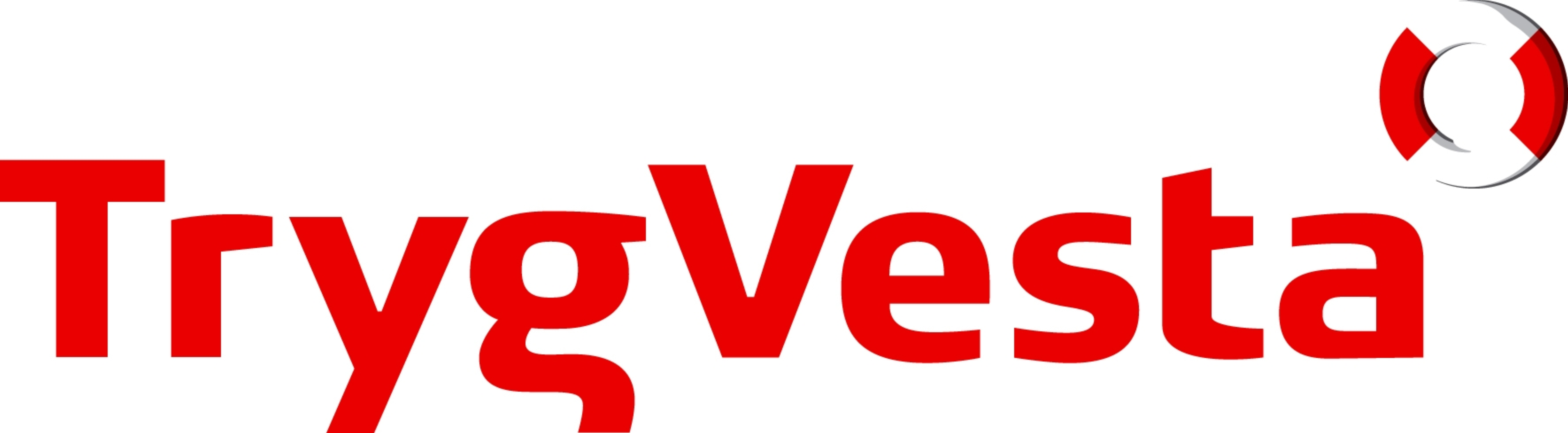 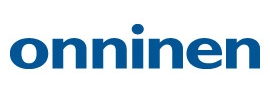 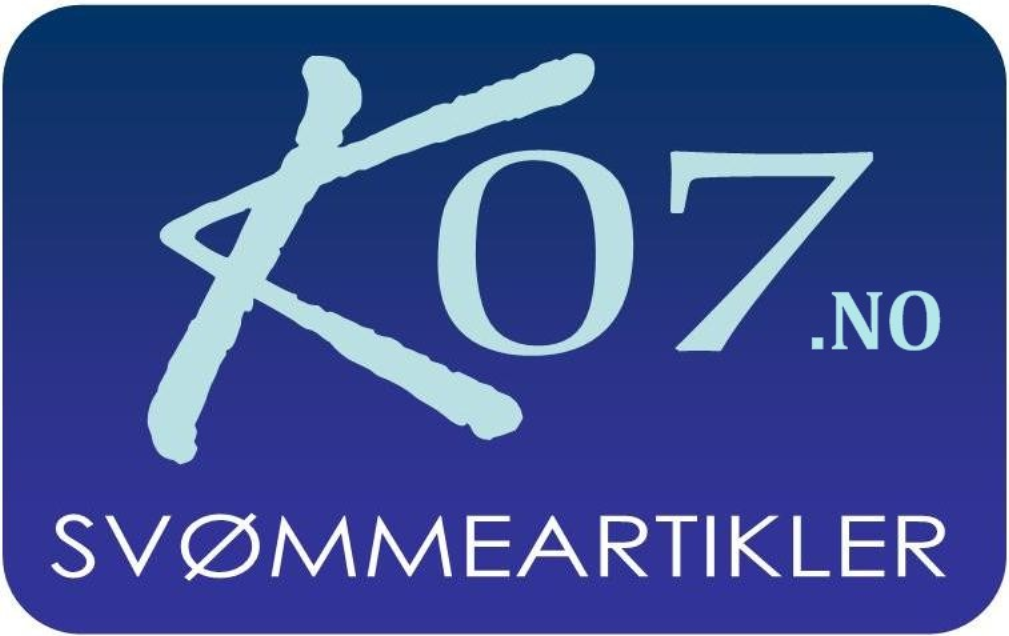 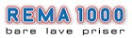 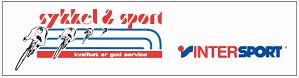 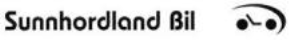 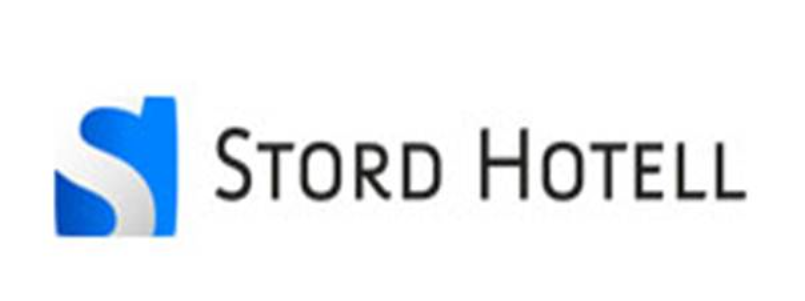 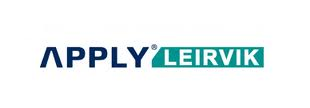 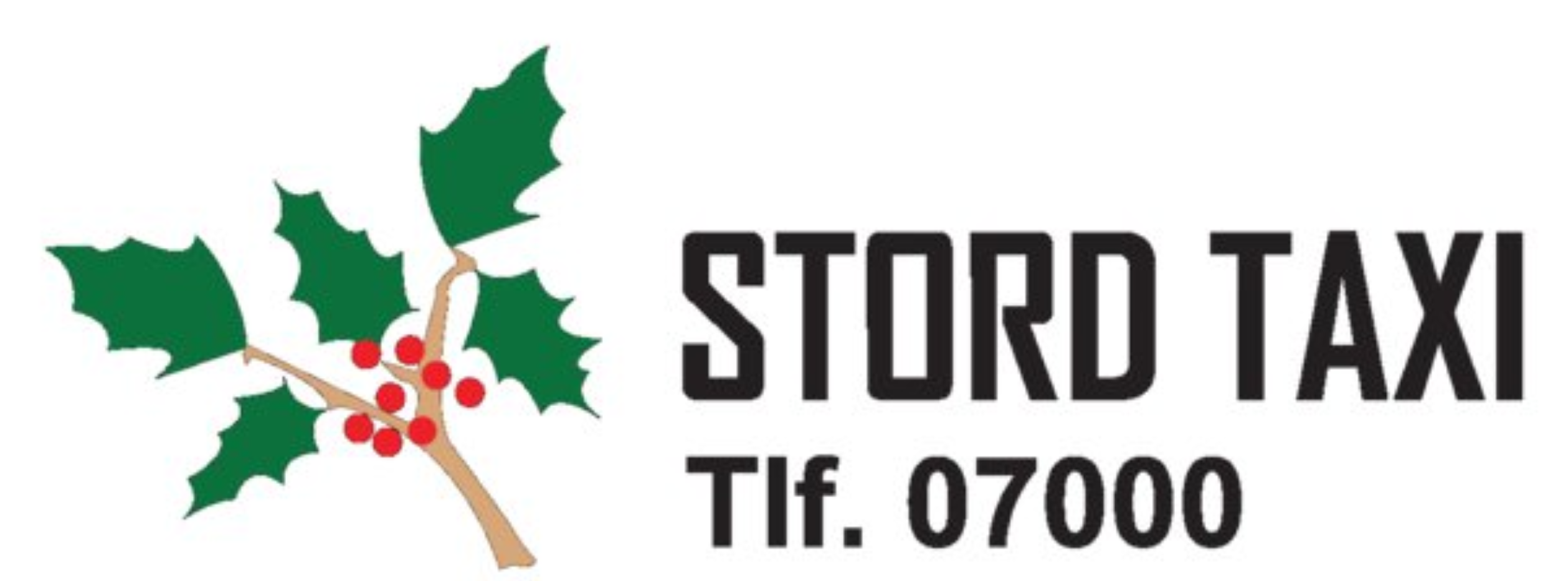 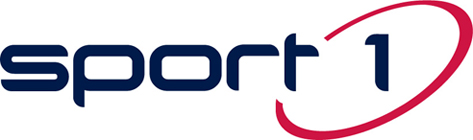 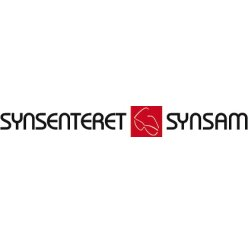 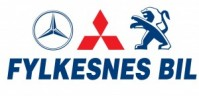 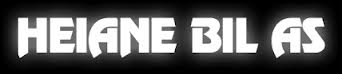 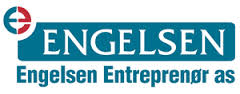 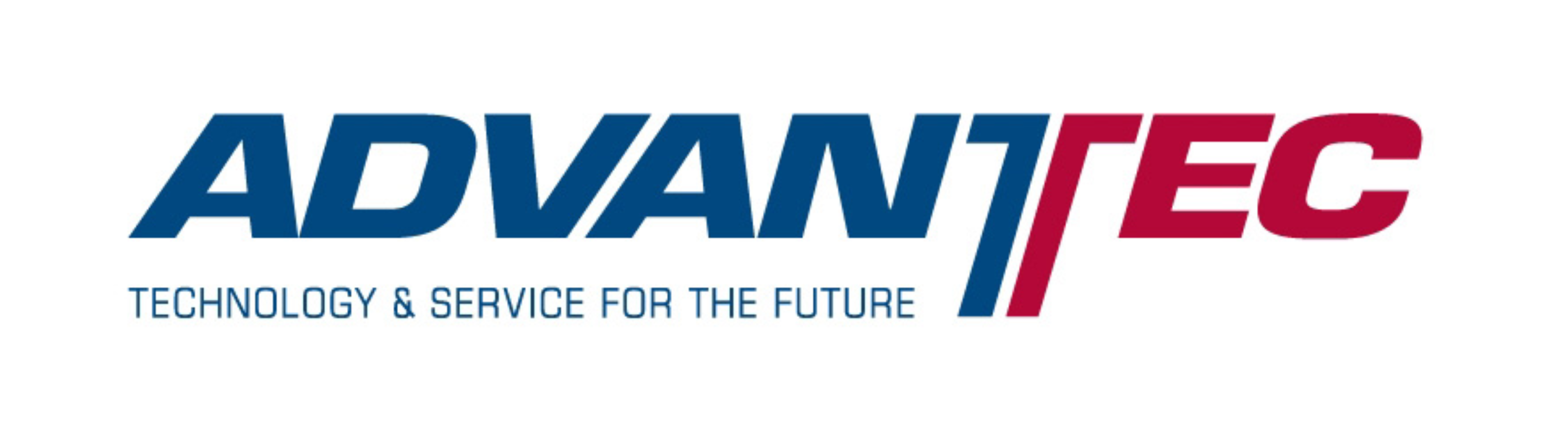 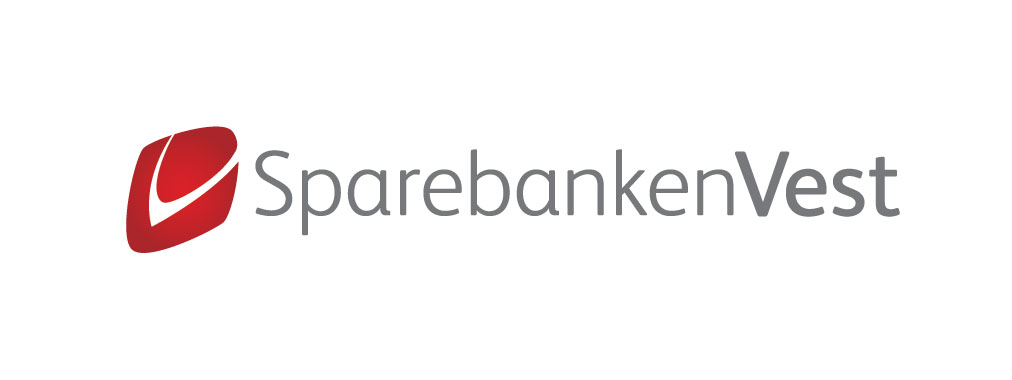 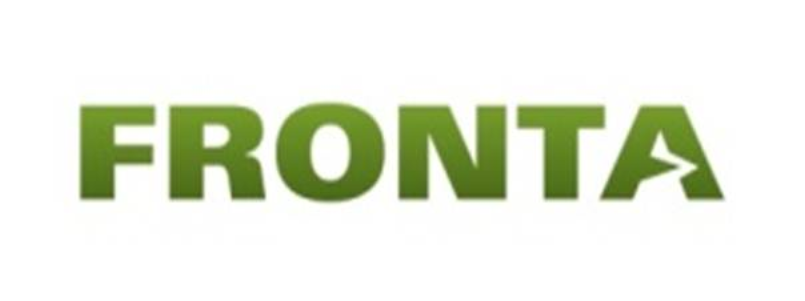 